Муниципальное бюджетное дошкольное образовательное учреждение № 112 г. ЛипецкаУтверждаюЗаведующая ДОУ________М.М. Лаптенкова«______»_____________________20____г.ПРОГРАММАПСИХОЛОГО-ПЕДАГОГИЧЕСКОГО СОПРОВОЖДЕНИЯ ДЕТЕЙ СТАРШЕГО ДОШКОЛЬНОГО ВОЗРАСТА С ОНР«АРТ-ТЕРАПЕВТИЧЕСКИЕ АТТРАКЦИОНЫ ПО МОТИВАМ РУССКИХ СКАЗОК»Автор: Канева Елена ВладимировнаКонтактные данные: mdoulip112@yandex.ruтел. 43-96-58г. Липецк, 2018ОглавлениеЦЕЛЕВОЙ РАЗДЕЛПояснительная запискаЧерез сказку, фантазию, игру,Через неповторимое детское творчество –Верная дорога к сердцу ребёнка.                                           В. А. Сухомлинский	Актуальность программы обусловлена тем, что в ФГОС ДО выдвинуты требования к условиям реализации ООП. Среди них имеется требование к условиям, которые должны быть созданы в организации для получения без дискриминации качественного образования детьми с ограниченными возможностями здоровья (п.3.2.2.ФГОС ДО). К такой категории детей относятся, в том числе дети с общим недоразвитием речи. Данная программа позволяет эффективно осуществлять психолого-педагогическое сопровождение детей старшего дошкольного возраста с ОНР в условиях образовательного учреждения. Программа разработана в соответствии со следующими нормативными документами:- Федеральный закон от 29.12.2012 № 273-ФЗ «Об образовании в Российской Федерации»;- Приказ Министерства образования и науки РФ от 17.10.2013 № 1155 «Об утверждении федерального государственного образовательного стандарта дошкольного образования»;- Конвенция ООН о правах ребёнка;- Декларация прав ребенка;- «Санитарно-эпидемиологическими требованиями к устройству, содержанию и организации режима работы в дошкольных организациях» СанПиН 2.4.1.3049 – 13;- Концепция Федеральной целевой программы развития образования на 2016-2020 годы, утвержденная распоряжением Правительства РФ от 29.12.2014 г. № 2765 – р;- Адаптированная основная образовательная программа дошкольного образования ДОУ № 112 г. Липецка.Новизна программы состоит в том, что расширена сфера использования методов арт-терапии для диагностики и коррекции психологических проблем личности старших дошкольников с ОНР. Разработаны арт-терапевтические аттракционы по мотивам хорошо известным детям сказок: «Теремок», «Три медведя», «Сказка о рыбаке и рыбке». При этом учтены особенности развития данной категории детей с ОВЗ. Разработанные арт-терапевтические аттракционы являются взаимодополняемыми компонентами психолого-педагогического сопровождения детей с ОНР. Подобран психодиагностический инструментарий для формирования групп участников аттракционов и оценки эффективности реализации программы. Используются авторские формы диагностики (диагностические браслеты эмоций), тексты для релаксации, коммуникативные игры («Волшебный круг», «Я-ты лучше всех!»), арт-терапевтические приемы («По ту сторону страха», «Капелька ужаса», «Лесенка смелости», «Поймай страх в сети»).Педагогическая целесообразность использования арт-терапевтических аттракционов для поставленных в программе целей и задач обусловлена тем, что используемые в них методы и приемы  позволяют ребенку в доступной форме выразить себя, используя самостоятельно выбранные для этого игровые и художественные средства, а также виды деятельности (в том числе использовать невербальные средства), что в полной мере учитывает особенности ребенка с ОНР. В последние годы наблюдается тенденция роста числа детей с тяжелыми нарушениями речи. У данной категории детей наблюдаются отдельные черты общей эмоциональной незрелости, слабая регуляция произвольной деятельности (Н.С. Жукова, Е.М. Мастюкова). Отмечаются аффективные реакции: дети осознают свой дефект, вследствие чего проявляется негативное отношение к речевому общению (Л.И. Белякова, О.Н. Усанова). Следствием проблем речевого развития является снижение потребности в общении, несформированность форм коммуникации. Данные особенности приводят к спонтанному поведению, повышенной обидчивости и ранимости, страхам. Ограниченность речевого общения ребенка во многом способствует развитию застенчивости, неадекватной самооценки, негативизма и замкнутости. Таким образом, создаются серьёзные психологические проблемы, которые могут сказаться на развитии и обучении. При разработке программы учитывалась теоретико- методологическую основа арт-терапевтического направления в психологии, которую заложили такие известие психологи и психотерапевты, как О. Постальчук, М. Мауро, К. Тисдейла, К. Кейз, Т. Боронска, М. Либманн, К. Дрюкер, С. Льюис, Д. Байере, П. Луззатто, Д. Калманович, Б. Ллойд, Д. Мерфи, Э. Крамер, К. Кейз и Т. Дэлли, Д. Вудз, Д. Энли и отечественные психологи Л.Д. Лебедева, А.И. Копытин, И.И. Мамайчук.  Арт-терапия основана на механизме сублимации. Арт-терапия основана на гуманистических принципах, метафорической экспрессии. Это комплекс разнообразных форм самовыражения с применением движения, игры, рисования, живописи, скульптуры, музыки, импровизации – в условиях, обеспечивающих психологическую поддержку с целью стимулирования личностного роста, развития и коррекции выявленных проблем. При общих методологических основаниях (искусство, творческая деятельность, художественная эксперессия) арт-терапия отличается от художественно-эстетической деятельности методами и формами работы. В основе педагогической арт-терапии применение художественно-творческой деятельности в качестве фактора, позволяющего достичь гармонизации личностного развития.  В развитии ребенка происходят системные изменения на трёх основных уровнях: межличностном, внутриличностном и социальном. Творческая продукция отражает происходящие системные изменения (А.И. Копытин, 2002 г.)Вид программы - коррекционно-развивающая; предмет изучения программы – развитие личности детей старшего дошкольного возраста с ОНР.Цель программы: диагностика и коррекция эмоциональной и коммуникативной сфер личности у старших дошкольников с ОНР, волевой и опорно-двигательной активности, способов эмоционально-художественного самовыражения.Реализация программы предусматривает решение следующих задач:- диагностика уровня развития эмоционально-волевой и коммуникативной сферы, опорно-двигательной активности, способов самовыражения, уровня развития общей, ручной, мелкой моторики;- создание благоприятных психолого-педагогических условий для развития эмоциональной сферы, коммуникативных навыков детей (общение со сверстниками, взрослыми), для повышения уровня волевой и опорно-двигательной активности;- коррекция выявленных проблем (тревожность, эмоциональное напряжение, заниженная самооценка, страхи, низкий уровень волевой и опорно-двигательной активности, трудности самовыражения и саморегуляции, трудности взаимодействия с детьми и взрослыми) средствами арт-терапии;- обогащение эмоционального опыта детей, стимулирование эмоционального развития (распознание, различение эмоций, настроений, регулирование внешних проявлений эмоционального состояния);- активация новых способов эмоционального и художественного самовыражения;- обучение приемам саморасслабления (релаксации);-вовлечение родителей в образовательный процесс;-повышение уровня родительской компетентности в вопросах психологического развития детей с ОНР.Продолжительность реализации программы (этапы)Арт - терапевтический аттракцион – это универсальное комплексное средство диагностики и  коррекции психологических проблем развития личности детей старшего дошкольного возраста с ОНР. Это 10 групповых занятий, связанных единой сказочной сюжетной линией, хорошо знакомой детям. Аттракционы разработаны с учетом того, что психологические затруднения детей с ОВЗ в какой-либо личностной сфере вызывают комплекс других сопровождающих затруднений. В связи с этим каждый аттракцион является взаимодополняющим структурным компонентом психолого-педагогического сопровождения детей с ОНР.Арт-терапевтический аттракцион по мотивам русской народной сказки «Теремок» направлен на диагностику и коррекцию доминирующих затруднений в сфере общения детей со сверстниками и взрослыми.	Арт-терапевтические направления, техники и методы, используемые в аттракционе по мотивам сказки «Теремок»: игротерапия (коммуникативные игры); сказкотерапия (упражнение «Сказка по кругу», «Я начну, а ты продолжи»); мандалотерапия («Парные мандалы», «Насыпная групповая мандала», «Групповая мандала»); изотерапия («Портрет в полный рост», групповая форма изотерапии); танцевально-двигательная терапия (хоровод «Мы по лесу пойдем»). Данный арт-терапевтический аттракцион рекомендуется проводить первым, так как он позволяет максимально сблизить группу.Арт-терапевтический аттракцион по мотивам русской народной сказки «Три медведя»  нацелен на диагностику и коррекцию доминирующих нарушений в эмоционально - волевой сфере (высокий уровень тревожности, эмоциональное напряжение, страхи, низкий уровень саморегуляции).Арт-терапевтические направления, техники и методы, используемые в аттракционе по мотивам сказки «Три медведя»: игротерапия («Я - герой сказки», упражнение «Лесенка смелости», «Превращение»); изотерапия («Поймай страх в сети» (рисование зубной пастой с гуашью), «Эмоции» (рисование манкой), «По ту сторону страха» (в технике граттаж), «Смешные страхи» (коллаж из бросовых материалов) «Моя победа над чудовищем» (рисование в технике - выдувание из трубочки)); музыкотерапия («Здравствуй, тот, кто в темноте!» с музыкальными инструментами, хоровод «Мишка и шишки»); сказкотерапия  («Сказочный путь», «Сказочные помощники»).При работе с тревожностью, эмоциональным напряжением и страхами используется арт-терапевтический прием «Преображение». Выявленный страх «преображается» во что-либо позитивное, приемлемым для ребенком способом метафорической экспрессии.  Пустота, которая остается в глубине души ребенка, когда оттуда наружу выходит страх, должна быть обязательно заполнена чем-то позитивным, добрым, а главное тем, что не пугает, не тревожит и не вызывает эмоционального напряжения у ребенка.Арт- терапевтический аттракцион по мотивам сказки А.С. Пушкина «Сказка о рыбаке и рыбке» направлен на диагностику и коррекцию доминирующей разбалансированности в опорно-двигательной сфере.Арт-терапевтические направления, техники и методы, используемые в аттракционе по мотивам сказки А.С. Пушкина «Сказка о рыбаке и рыбке»: директивная игротерапия (подвижная игра с правилами «Водяной», подвижная игра с правилами «Морские жители», подвижная игра с правилами «Караси и щука», подвижная игра с правилами «Морская фигура, на месте замри!», подвижная игра с правилами «Южный и северный морской ветер»); тандевально- двигательная терапия (танец «Мечта», «Танец золотой рыбки», танец «Морское настроение» (музыкальные каракули), танец «Подводное царство» (танец с запретами), танец «Шторм»); изотерапия (коллективная работа в технике «линии» «Рыбки в неводе», рисование «по сырому» «Подарки для Русалочки», лепка из объемных пластилиновых форм «Герой сказки»); мандалотерапия (мандала «Настроение золотой рыбки», пластилиновая мандала «Мой мир», мандала «Мое желание», мандала «Смелость»).Структура занятия арт-терапевтического аттракциона:Каждое занятие по уровню психической и физической активности детей строится следующим образом (по времени):игровой разогрев (постоянный ритуал начала занятия)— 2 мин.арт-терапия —20 мин (в том числе работа в тетради – 5 минут)игровая релаксация — 3 мин.деролинг, подведение итога, рефлексия, ритуал прощания – 5 мин.Игровой разогрев включает:приветствие; мини-игру на активизацию общения детей и взрослых, на увеличение доверия в группе; введение в игровую ситуацию (мотивация).Арт-терапия состоит из диагностических и терапевтических игр:а) эмоциональная и физическая нагрузка, активность детей постепенно увеличивается;б) здесь решается основная цель всего занятия — диагностика и
коррекция отношения к миру, преодоление страхов, балансировка
двигательной активности, коррекция самооценки, развитие навыков вербального и невербального общения (в парах, в мини-группе) при использовании методов арт-терапии.Игровая релаксация (расслабление) представляет собой некоторое действие, основной целью которого является снятие напряжения в сопровождении спокойной музыки. В качестве игровых заданий могут быть использованы телесно-ориентированные упражнения, игровые танцы, задания на воображение, отработку мелкой моторики, право-левостороннего ориентирования.Деролинг (если было вхождение в роль) – выход из роли. Подведение итогов, рефлексия – осмысление результатов собственной деятельности.Формы и режим занятий:Продолжительность каждого арт-терапевтического аттракциона 10 недель (1 занятие в неделю по 30 минут). Форма проведения – групповая.Обоснованные критерии ограничения и противопоказания на участие в освоении программы:- отказ родителей от психолого-педагогического сопровождения;- по количеству (не более 7 участников, при большем количестве снижается эффективность);- по возрасту (не младше 5 лет и не старше 8 лет);- отсутствие заключения ПМПК: ОНР - отсутствие рекомендаций ПМПК на занятия с педагогом-психологом и (или) диагностических показаний для занятий (тревожность, страхи, эмоциональная напряженность, низкая самооценка, трудности межличностного общения, разбалансировка опорно-двигательной сферы, трудности самовыражения и саморегуляции). Способы обеспечения гарантий прав участников программыГарантия прав участников программы обеспечивается следующими условиями и правилами:- согласие родителей на участие ребенка в занятиях по данной программе;- организация на занятиях благоприятной психологической атмосферы и обеспечение психологической безопасности участникам;- создание ситуации успеха каждому ребенку, учитывая его особенности развития;- моделирование условий для проявления активности каждого участника.Гарантия прав участников программы обеспечивается методологическими принципами ведения группы:поддержание на занятиях атмосферы доброжелательности;организация занятий в игровой форме;психолого-педагогическая поддержка родителей в процессе образовательной деятельности.Ожидаемые результаты освоения программы- определен уровень развития эмоционально-волевой и коммуникативной сферы, опорно-двигательной активности, способов самовыражения, выявлены психологические проблемы в развитии детей;- созданы благоприятные психолого-педагогические условия для развития эмоциональной сферы и коммуникативных навыков детей, для повышения уровня волевой и опорно-двигательной активности;- понизился уровень тревожности, эмоционального напряжения и страхов у детей;- сформирована адекватная самооценка;- повысился уровень волевой и опорно-двигательной активности (дети владеют приемами саморегуляции поведения, навыками саморасслабления, ставят перед собой цель, способны соблюдать правила, активно двигаются, повысился уровень развития тонкой моторики рук);- обогащен эмоциональный опыт детей, повысился уровень эмоционального развития (дети распознают, различают и называют эмоции, настроения, владеют приемами саморегулирования эмоционального состояния);- родители вовлечены в образовательный процесс;-повысился уровень родительской компетентности в вопросах психологического развития детей с ОНР;- ребенок может выразить свои внутренние ощущения эмоциональными и художественными средствами. Формы подведения итогов реализации программыДиагностика осуществляется по методикам:Дети1.Методика «Паровозик» (Авт.: С.В. Велиева)2.Социометрическая методика «Два дома» (Авт.: И. Вандвик, П. Экблат)3.Методика изучения понимания эмоциональных состояний людей, изображенных на картинке (Авт.: Е.В. Кучерова)4.Исследование «Лесенка» (Авт.: Н.В. Нижегородцева)5.Арт-терапевтическая методика «Нарисуй историю»  (Авт.: Р. Сильвер, модиф. А. И. Копытин)6.Тест «Страхи в домиках» (Авт.: А. И. Захаров)7. «Тест тревожности» Р.Теммл, М. Дорки В. Амен8. Исследование общей, ручной, пальчиковой моторики (Арт.: Р.А. Кирьянова «Диагностический материал для психолого-логопедического обследования детей 5-7 лет»)9. Методика «Домик» (Авт.: Н.И. Гуткина»РодителиОпросник «Признаки психического напряжения и невротических тенденций у детей» (Авт.: А.И. Захаров); «Оценка уровня тревожности ребенка» (Авт.: А.И. Захаров); Анкета № 1, № 2 «Психологический микроклимат в семье» (Авт.: Н. Д. Денисова).ПедагогиАнкеты «Индивидуальные особенности ребенка» (определение тревожности, импульсивности) авт.: Г.П. Лаврентьева, Т.М. Титаренко.Диагностика, проводимая в ходе арт-терапевтических аттракционов:Диагностическая карта психологического портрета детей, участвующих в арт-терапевтическом аттракционе (автор: Е. В. Канева) Формат карты: на листе А 4Тема занятия                             Дата занятияРекомендации педагогу-психологу по заполнению карты:Карта используется в ходе каждого занятия арт-терапевтического аттракциона. Для ее заполнения необходимо подготовить ручку. Карта закрепляется на открытой папке. Фамилии должны быть напечатаны крупно. В ходе занятия заполняются только ячейки, где выявлены какие-либо психологические проблемы (ставится знак «-»), либо отмечен положительный результат (ставится знак «+»). При необходимости делаются пометки. После занятия заполняются все ячейки.-1 балл – затруднения, с которыми ребенку не удалось справиться+ 1 балл – справился с заданием после оказанной психологической помощи0 баллов – без выраженных изменений.Обязательно делаются пометки после занятия.  По результатам первых 5 занятий заполняется индивидуальная карта психологического портрета участника арт-терапевтического аттракциона, в которую переносятся данные из сводных карт, заполняемых в ходе каждого занятия. Отмечаются проблемные зоны, положительная динамика.Количественный результат: Подсчитываются по каждой графе отдельно и суммируется в общую строку (общая сумма).Результат со знаком «+» говорит о положительной динамике в развитии, со знаком «-» об отрицательной динамике. Результат «0» - отсутствие выраженной динамики.Ф.И. ребенка_______________________________________Качественный анализ________________________________________________Такая же карта заполняется по результатам последних 5 занятий арт-терапевтического аттракциона. Делается качественный, количественный и сравнительный анализ.В колонке «Арт-терапия» рекомендуется указать технику, прием, метод по конспекту. При необходимости можно указать направленность коммуникаций с помощью стрелок. На данном этапе диагностика проводится по наблюдениям и по «Энциклопедии признаков и интерпретации в проективном рисовании и арт-терапии» (авт.: Л.Д. Лебедева, Ю.В. Никонорова, Н.А. Тараканова)Цветопись эмоционального состояния ведется с помощью диагностических браслетов эмоций. В бланке указываются первые буквы названия цвета.Диагностические браслеты эмоций (автор: Е.В. Канева)Цель: Диагностика эмоционального состояния ребёнкаВ основе разработки - «Цветодиагностика эмоциональных состояний» (авторы: Е.Ф. Бажин, А.М. Эткинд (1985) на основе метода цветовых выборов М. Люшера (1948));Требования к условиям: фетровый браслет белого цвета, застёгивающийся на липкую ленту, размеры ориентированы на запястье ребёнка, шириной 4 см., по центру браслета пришиты 2 квадрата липкой ленты. В коробке разделённой на семь секторов лежат фетровые квадратики 1,5 см Х 1,5 см. Цвет квадратиков по методике Марка Люшера (красный, коричневый, синий, зелёный, жёлтый, фиолетовый, серый, чёрный). Количество квадратиков 15 штук каждого цвета. Дети уходят из зала с браслетом. Браслеты хранятся в группе в "волшебной" шкатулке и надеваются только перед арт- терапевтическим аттракционам. Являются своеобразным ритуалом. Для диагностики ведётся цветопись эмоций ребёнка, которые заносятся в диагностическую карту занятия. Интерпретация результатов диагностики проводится в соответствии с методикой «Цветодиагностика эмоциональных состояний».Количественная оценка: Начало и конец занятия отрицательные эмоции  - « -1 балл», Начало - отрицательная, в конце – положительная – «+2 балла». В начале - положительная, в конце - отрицательная - «-2 балла».Начало и конец занятия положительные эмоции  - «+1 балл». Если выбор не был сделан - «0 баллов». При заполнении диагностической карты используются: арт-терапевтическая диагностика (интерпретация значений и ассоциаций автора творческой работы, наблюдение за мимикой, движениями, жестами, невербальная звуковая экспрессия, наблюдение за процессом создания творческой работы);- интерпретация  некоторых графических характеристик рисунков проводится по стандартизированным графическим характеристикам (расположение на листе, размеры фигур, преобладающие цвета, штриховка и т.д.). Авт.: Л. Д. Лебедева.  Изучаются работы детей, выполненные в ходе арт-терапевтического аттракциона.СОДЕРЖАТЕЛЬНЫЙ РАЗДЕЛУчебно-тематический план программы2.1.1.Учебно-тематический план арт- терапевтического аттракциона по мотивам русской народной сказки «Теремок»2.1.2.Учебно – тематический план арт-терапевтического аттракциона по мотивам русской народной сказки «Три медведя»2.1.3. Учебно-тематический план арт- терапевтического аттракциона по мотивам сказки А.С. Пушкина «Сказка о рыбаке и рыбке»Общие требования к условиям реализации аттракционов:  кабинет психолога или музыкальный (спортивный) зал, детские столы и стулья – по количеству участников,  бланк диагностической карты, ручка, 2 детских прямоугольных стола для художественных материалов, браслеты эмоций, диск с релаксационной музыкой, магнитофон.В начале каждого занятия проводится диагностика эмоционального состояния: Дети приходят в кабинет (зал). У каждого ребенка на руке браслет. Психолог предлагает детям выбрать квадрат такого же цвета, какое у него настроение и закрепить на браслете.В конце каждого занятия проводится диагностика эмоционального состояния: Перед тем как выйти из  кабинета (зала) каждый ребенок берет цветной квадрат по цвету своего настроения и прикрепляет к браслету.Ритуал приветствия к аттракциону по мотивам сказки «Теремок» (в начале каждого занятия, после диагностики эмоционального состояния): «Аплодисменты по кругу»Задачи: Создать атмосферу группового доверия и принятия, настроить на взаимодействие, провести диагностику контактностиТребования к условиям: кабинет психолога или музыкальный (спортивный) залОписание: Все участники стоят по кругу. Психолог начинает хлопать в ладоши и смотрит на кого- то из детей. Они начинают хлопать вдвоем. Участник, на которого смотрел психолог, смотрит на другого ребенка, включая его в игру. Далее хлопают все участники.Ритуал прощания к аттракциону по мотивам сказки «Теремок» и «Сказки о рыбаке и рыбке» (в конце каждого занятия, перед диагностикой эмоционального состояния): Ритуал прощания «Я теперь могу…» Задачи: Закрепить игровые впечатления, развивать коммуникативные навыкиТребования к условиям: Не предъявляютсяСодержание: Дети становятся в круг. Участники по очереди продолжают предложение «Я теперь могу…».Ритуал приветствия к аттракциону по мотивам сказки «Три медведя» «Дружные ладошки и круг дружбы» (в начале каждого занятия, после диагностики эмоционального состояния):Задачи: Создать атмосферу группового доверия и принятия, настроить на взаимодействие, провести диагностику контактностиТребования к условиям: Кабинет психолога или музыкальный залОписание: Психолог встречает детей  и протягивает им навстречу руки ладонями вверх. Дети кладут свои ладошки на ладони психолога.Психолог: В круг скорее становитесь                   И друг другу улыбнитесь!Дети встают в круг и улыбаются.Ритуал прощания к аттракциону по мотивам сказки «Три медведя»: «Волшебный круг» Задачи: Закрепить игровые впечатления, развивать коммуникативные навыкиТребования к условиям: 8-секционная цветная тканьСодержание: Правила игры: Ткань лежит на полу. Игроки, поднимают ткань за ближайший сектор круга, водят с ним хоровод и произносят слова:Круг волшебный, помоги!Друга для меня найди.Что же общего у нас,Мы расскажем всем сейчас.Хоровод останавливается. Опускают ткань на пол. Первая пара (красный сектор) выходит на середину ткани, присаживается на коленки и договаривается, какой 1 признак у них общий. Остальные игроки поднимают ткань и идут к центру, произнося во второй раз «волшебные» слова. При этом делают два шага к центру с поднятыми руками и 2 шага обратно с опущенными руками. Ткань кладут на пол. Пара в центре встает на ноги и называет, что у них общего, как только ткань опускается на пол. Затем встают на свое место. В цент выходит пара (желтый сектор). Игра повторяется. Ритуал приветствия к аттракциону по мотивам сказки «Сказка о рыбаке и рыбке»: «Здороваемся, как рыбки»Задачи: Создать условия для психологической готовности к занятию, установление в группе атмосферы доверия и взаимопонимания.Требования к условиям: Кабинет психолога или музыкальный залОписание: Дети подходят к психологу, складывают ладошки, имитируя движения рыбки, прикасаются к ладоням взрослого.Релаксация «Сказка» (к аттракционам «Теремок» и «Три медведя»)Задачи: Создать условия для расслабления, успокоения, «энергетической подзарядки»Требования к условиям: магнитофон, диск «Звуки леса», коверСодержание: Психолог предлагает детям отдохнуть, прилечь на ковер и расслабиться. Психолог произносит слова под музыку тихим, спокойным голосом. Морская релаксация (к аттракциону «Сказка о рыбаке и рыбке)Задачи: Успокоение, расслабление, получение нового заряда энергии.Требования к условиям: магнитофон, диск «Звуки моря», ковер.Содержание: Психолог предлагает всем отдохнуть, прилечь на ковер и расслабиться. Психолог произносит слова под музыку тихим, спокойным голосом. Содержание программы2.2.1. Содержание занятий арт- терапевтического аттракциона по мотивам русской народной сказки «Теремок»Тема 1. Встреча со сказкой / Вводное/ (30 минут)Цель: Диагностика, коррекция, развитие: самооценки, образа «Я»; личностного потенциала; произвольности; навыков вербальной и невербальной коммуникации со сверстниками и взрослым. Гармонизация состояния ребенка через развитие способности самовыражения средствами художественной экспрессии. Введение в игровую ситуацию «Погружение в сказку»Задачи: Создать мотивацию на совместную работу, активизировать вербальное общение, «войти» в сказку, развивать произвольностьТребование к условиям: сундук с элементами костюмов героев сказки Содержание:Психолог говорит: Стоит в поле … Он не низок, не высок.Узнали ли вы эту сказку? (Теремок)А кто герои этой сказки? (Мышка, лягушка…)Психолог: А вот волшебный сундучок. Что же в нем? (Элементы костюмов героев сказки «Теремок»). Психолог мотивирует детей на участие в представлении. Дети выбирают себе по 1 элементу костюма и превращаются в любого героя сказки «Теремок». Несколько детей могут выбрать одну и туже роль. Игротерапевтическая игра  «Я – герой сказки»Задачи: Развивать уверенность в себе, способствовать развитию адекватной самооценки, стимулировать коммуникацию, взаимодействие в группе, создать ситуацию успешности для каждого участника аттракциона.Требование к условиям: детские музыкальные инструменты, столик, художественные материалы (структурированные и неструктурированные)Содержание: Ребенок в роли героя сказки выходит на сцену и рассказывает о себе любым удобным для себя способом. Остальные участники могут задать ему по одному вопросу. Обсуждение: Почему ты выбрал эту роль?Изотерапевтическая техника «Цветная дорожка к теремку»Задачи: Диагностировать актуальное эмоциональное состояние, предпочтение в цвете, способствовать повышению самооценкиТребование к условиям: белые листы картона формата А 4 с изображением теремка, цветные квадраты (цвета по М. Люшеру), клей, кисточки, салфеткиСодержание: Психолог мотивирует  детей на изготовление аппликации «Цветная дорожка к теремку» из квадратов. У каждого ребенка дорожка будет своя. Дети располагают квадраты от нелюбимого цвета, до самого любимого. Обсуждение начинается со слов «У меня самая красивая дорожка, так как…»Рабочая тетрадь "Волшебная книга"Задачи: Активизировать вербальную коммуникацию, развивать творческое воображение, расширять представление детей об эмоцияхТребование к условиям: рабочая тетрадь на каждого участника аттракциона (Приложение 1), мягкая игрушка Лесной гномикСодержание: Психолог знакомит детей с Лесным гномиком, который показывает детям «Волшебные книги». Гномик объясняет детям, почему эти книги волшебные. Объяснение: Эти книги  помогут детям стать дружными, смелыми и  активными. А для этого необходимо  выполнять задания. Дети берут себе по одной «Волшебной книге» и проходят за столы. Итак, первое задание: рассмотреть эмоции героев сказки «Теремок» и обвести в круг картинку с эмоцией, которая больше всего нравится ребенку. Проводится обсуждение с объяснением выбора. Лесной гномик дарит детям наклейки (на их выбор), которые они приклеивают на обложку, чтобы легко узнавать свою «Волшебную книгу». Гномик забирает «Волшебные книги» с выполненным заданием, обещает приносить их, когда дети будут приходить в сказку.Релаксация «Сказка» Деролинг, рефлексия, возвращение из сказкиЗадачи: Провести рефлексивный анализ, обобщать приобретенный опыт, его связь с реальной жизнью, помочь ребенку выйти из ролиТребования к условиям: мягкая игрушка Лесной гномик Содержание: Психолог предлагает детям вернуться в детский сад. А для того чтобы вернуться, нам надо превратиться снова в детей. Превращение происходит, если ребенок шепнёт на ушко гномику пожелание.Психолог предлагает присесть на ковер и задает вопросы для получения обратной связи. Тема 2. Строим теремок (30 минут)Цель: Диагностика, коррекция, развитие: уровня осознанности в эмоциональной и поведенческой сферах; волевой активности; личностного потенциала средствами художественной экспрессии; межличностных взаимодействий.Введение в игровую ситуацию. Упражнение «Соберите иллюстрацию»Задачи: Создать мотивацию на совместную работу, активизировать вербальное и невербальное общение, «войти» в сказку, развивать произвольность, диагностировать ассоциативные представления ребенка о себе Требование к условиям: конверт с разрезанной на части иллюстрацией к сказке «Теремок» (разрушенный теремок) формат А 4 (количество частей равно количеству участников (Приложение 2.2.), стол,  клубок нитокСодержание: Каждый ребенок выбирает одну часть иллюстрации. Психолог спрашивает: Что случилось в сказке «Теремок»? (Медведь разрушил теремок). А можно ли помочь героям сказки? Как мы можем им помочь?Дети попадают в сказку, передавая «волшебный» клубочек по кругу, после того как построили теремок (собирают иллюстрацию из частей на столе). Передавая нитки, дети называют любого героя сказки «Теремок», который им нравится.Изотерапевтическая техника «Рисуем клубком ниток»Задачи: Стимулировать невербальную и вербальную коммуникацию, взаимодействие в группе, развивать умение действовать по правилам, саморегуляцию, диагностировать уровень осознанности в поведении.Требование к условиям: клубок толстых нитокСодержание: Психолог мотивирует детей на изготовление теремка большого размера, чтобы все герои сказки в нем поместились. Из материалов имеется только клубок ниток. Один ребенок начинает рисовать, а остальные дети по очереди продолжают. Психолог предлагает детям договариваться о том, как строить. Проводится обсуждение.Рабочая тетрадь "Волшебная книга"Задачи: Активизировать вербальную коммуникацию, диагностировать уровень осознанности в эмоциональной сфереТребование к условиям: рабочая тетрадь на каждого участника аттракциона (приложение 1), мягкая игрушка Лесной гномикСодержание: Дети встречают знакомого Лесного гномика.  Он приносит детям их «Волшебные книги». Гномик предлагает детям выполнить задание в «Волшебной книге». Задание: рассмотреть различные домики, изображенные к книге, и выбрать домик для каждого героя сказки. Объяснить свой выбор от имени любого понравившегося героя сказки. Гномик забирает «Волшебные книги» и прощается с детьми.Музыкотерапевтическая техника «Мы по лесу пойдем»Задачи: Снять внутренние зажимы, способствовать формированию адекватной самооценки, стимулировать спонтанное самовыражение, актуализировать чувства и эмоции, развивать невербальную коммуникациюТребование к условиям: диск с хороводной музыкой, магнитофон, эмблемы с изображением героев сказки «Теремок» на лентах (количество эмблем 14 – повторяющиеся), текст хоровода Содержание: Дети водят хоровод, повторяя слова за психологом. Пары танцуют, импровизируют и возвращаются в круг.Рефлексия, возвращение из сказки «Волшебный клубочек»Задачи: Провести рефлексивный анализ, обобщать приобретенный опыт, его связь с реальной жизнью.Требования к условиям: клубок нитокСодержание: Психолог напоминает детям, что пора вернуться в детский сад. А для этого надо передать по кругу волшебный клубочек. Психолог предлагает присесть на ковер и задает вопросы для получения обратной связи. Вопросы для получения обратной связи: Что понравилось? / не понравилось? Какие были трудности? Зачем человеку нужен дом?Тема 3. «На лесной полянке» (30 минут)Цель:Диагностика, коррекция, развитие: самооценки; личностного потенциала средствами художественной экспрессии; навыков вербального и невербального взаимодействия со сверстниками и взрослыми; способности к саморегуляции.Введение в игровую ситуацию «Погружение в сказку» Задачи: Создавать мотивацию на совместную работу, «входа» в сказкуТребование к условиям: Не предъявляетсяСодержание: Психолог предлагает детям отправиться в сказку «Теремок», где их ждут новые приключения. Отправляются в сказку под музыку «Дружной цепочкой».Мандалотерапевтическая техника «Лесная полянка» (групповая мандала)Задачи: Предоставить возможность для творческого самовыражения, развития личностного потенциала,  стимулировать коммуникациюТребование к условиям: персональные детские столы, объединенные в круг; большой круг из ватмана; цветные карандаши, восковые мелки, фломастеры, цветные маркеры; стол с материалами для творчества.Содержание: Психолог показывает детям белый круг из ватмана. Это лесная полянка. Спрашивает у детей: нравится ли им такая полянка, или они хотели бы ее дорисовать? При отказе психолог начинает рисовать и просит помочь детей. Дети самостоятельно выбирают материалы для рисования. Психолог обращает внимание детей, что полянка одна и если все вместе будут рисовать, она быстро станет сказочной.  Когда работа выполнена, проводится обсуждение: Нравится или не нравится работа? Что бы изменили? Были ли какие-то трудности? С кем бы хотел рисовать еще?Рабочая тетрадь "Волшебная книга" (Мой сказочный друг)Задачи: Активизировать вербальную коммуникацию, развивать творческое воображениеТребование к условиям: рабочая тетрадь на каждого участника аттракциона Содержание: На странице книги изображены различные сказочные герои. Психолог предлагает детям выбрать себе волшебного друга и обвести его в круг. С этого момента у ребенка появляется сказочный защитник.Игротерапевтическая техника. Коммуникативная игра «Ау!» Задачи: Развивать произвольное поведение, умение действовать по правилам, активизировать тактильный контакт, диагностировать способность к саморегуляцииТребование к условиям: маленький мячСодержание: Психолог рассказывает правила игры. Дети стоят по кругу. Один ребенок становится ведущим, он встает в центр круга и закрывает глаза. Дети произносят слова игры, передавая мяч. Как только слова произнесены, тот, у кого в руках оказался мяч говорит: «Ау!». Ведущий должен по голосу узнать, кто его позвал. Если ведущий правильно отгадал, кто его позвал, игроки меняются местами, если нет – игра повторяется без смены ролей. Игра повторяет без смены ролей не больше двух раз. Если ведущий не узнал, кто его позвал во второй раз, назначается новый ведущий  (по желанию детей). Релаксация «Сказка» Рефлексия, возвращение из сказкиЗадачи: Провести рефлексивный анализ, обобщать приобретенный опыт, его связь с реальной жизнью.Требования к условиям: Не предъявляютсяСодержание: Психолог напоминает детям, что пора  вернуться в детский сад. Дети возвращаются «Дружной цепочкой» (по типу «Змейка»)Психолог предлагает присесть на ковер и задает вопросы для получения обратной связи. Тема 4. «Волшебный фонарик» (30 минут)Цель: Диагностика, коррекция, развитие: уверенности в собственных силах; творческого и личностного потенциала средствами художественной экспрессии; произвольности; навыков вербального и невербального взаимодействия со сверстниками и взрослыми.Введение в игровую ситуацию «Погружение в сказку»Задачи: Создать мотивацию на совместную работу, активизировать вербальное общение, «войти» в сказку, развивать произвольностьТребование к условиям: фонарикСодержание: Психолог рассказывает: Жили - были герои сказки «Теремок». Жили они, жили, да однажды поссорились. Что же делать? Как помочь? (Ответы детей). А чтобы помочь, надо оказаться в сказке. Психолог светит фонариком на каждого ребенка,  и все участники оказываются в сказке «Теремок».Мандолотерапевтическая техника «Волшебный амулет дружбы» (парные мандалы)Задачи: Диагностировать личностный и творческий потенциал, эмоциональное состояние,  стимулировать коммуникацию, взаимодействие в группе, повышать уверенность ребенка в себеТребование к условиям: круги из белых листов формата А4, цветные ручки, карандаши, фломастеры, персональные столы объединены по дваСодержание: Психолог предлагает детям нарисовать волшебные амулеты дружбы. Разъясняется, что такое амулет. Чтобы они помогли героям сказки, их надо рисовать в паре. Психолог является активным участником и рисует вместе с детьми. Дети делятся на пары по желанию. Если возникают трудности при определении пары возможно использование считалочки.  Когда работа выполнена, проводится обсуждение.Рабочая тетрадь "Волшебная книга" (Игры с тенью)Задачи: Активизировать вербальную и невербальную коммуникацию, развивать творческое воображениеТребование к условиям: рабочая тетрадь на каждого участника аттракциона (приложение 1), мягкая игрушка Лесной гномик, настольная ширма для теневого театра, силуэты героев сказки «Теремок» для теневого театра (убегающая мышка, сердитый медведь, весёлая лягушка, удивленный заяц с разведенными в стороны лапами, спокойный волк), настольная лампаСодержание:  Дети встречаются с Лесным гномиком. Он приносит «Волшебные книги и предлагает выполнить задание: На странице книги изображены тени животных. Найдите лисичку. А теперь попробуйте отгадать, с кем она дружит в сказке «Теремок». Психолог по одному показывает тень героя сказки. Дети отгадывают, кто это. Гномик просит сказать, какое настроение у каждого из героев и как догадались.Релаксация «Сказка» Деролинг, рефлексия, возвращение из сказкиЗадачи: Закрепить игровые впечатления, обобщить приобретенный опыт, его связь с реальной жизнью, оказать помощь при выходе из ролиТребования к условиям: фонарикСодержание: Психолог напоминает детям, что пора вернуться в детский сад. А для этого им надо превратиться снова в детей. Психолог светит на каждого ребенка фонариком. Психолог предлагает присесть на ковер и задает вопросы для получения обратной связи. Тема 5. «Проделки Кощея Бессмертного» (30 минут)Цель: Диагностика, коррекция, развитие: творческого потенциала и возможности разрешать проблемные ситуации; навыков общения со сверстниками; личностного потенциала средствами художественной экспрессии; самооценки.Введение в игровую ситуацию «Погружение в сказку» Задачи: Создать мотивацию на совместную работу, активизировать вербальное общение, «войти» в сказку, развивать произвольностьТребование к условиям: конверт с письмомСодержание: Психолог читает детям письмо, которое пришло от героев сказки «Теремок». «Дорогие ребята! В нашей сказочной стране зло начало побеждать добро. Помогите нам, пожалуйста!» Чем мы можем помочь?  Ответы детей. Дети, держась за руки, отправляются в сказку «Дружной цепочкой».Сказкотерапевтическая техника «Сказка по кругу»Задачи: Создать проблемную ситуацию, стимулировать коммуникацию, взаимодействие в группе, формировать умение работать в команде, формировать адекватную самооценкуТребование к условиям: Не предъявляютсяСодержание: Чтобы помочь героям сказки «Теремок» дети сочиняют сказку по кругу «Добрый сказочный мир». В случае затруднений психолог задает наводящие вопросы.Рабочая тетрадь "Волшебная книга" (Замок Кощея)Задачи: Активизировать вербальную коммуникацию, развивать творческое воображениеТребование к условиям: рабочая тетрадь на каждого участника аттракциона (приложение 1), мягкая игрушка Лесной гномикСодержание:   Дети встречают Лесного гномика. Он приносит «Волшебные книги» и просит детей выполнить задание. Необходимо выбрать предметы для замка Кощея. Гномик просит: изменить замок Кощея, чтобы он стал красивым и добрым. Дети выполняют задание. С кем хочется дружить: с добрым или злым человеком? Как победить злость? Обсуждение с детьми. Психолог предлагает пользоваться стаканчиком для крика, ковриком злости, куклой Бобо. Гномик забирает «Волшебные книги» и прощается с детьми.Подвижная игра «Кощей Бессмертный и дети»Задачи: Стимулировать двигательную активность, взаимодействие со сверстниками, развивать умение соблюдать правилаТребования к условиям:  Повязка на глаза, колокольчикСодержание: Игра проводится по типу игры в «Жмурки». Ребенок в роли Кощея с завязанными глазами ловит детей по звуку колокольчика. Пойманный ребенок становится Кощеем.Релаксация «Сказка» Рефлексия, возвращение из сказкиЗадачи: Закрепить игровые впечатления, обобщить приобретенный опыт, его связь с реальной жизньюТребования к условиям: Не предъявляютсяСодержание: Психолог напоминает детям, что пора вернуться в детский сад. Психолог предлагает присесть на ковер и задает вопросы для получения обратной связи. Тема 6. «Лесной гномик и дети» (30 минут)Цель: Диагностика, коррекция, развитие: способности к взаимодействию со сверстниками; способности к самовыражению средствами художественной экспрессии; саморегуляции; произвольности и самооценки.Введение в игровую ситуацию «Погружение в сказку» Задачи: Создать мотивацию на совместную работу, активизировать вербальное общение, «войти» в сказкуТребование к условиям: Зеркало в пластмассовой рамке.Содержание: Психолог мотивирует детей на участие в игре. Дети узнают, что Лесной гномик потерял ключ от Теремка и герои сказки не могут попасть домой. Дети предлагают варианты решения проблемы и отправляются в сказку. Зеркало передаётся по кругу. Чтобы оказаться в сказке надо посмотреть в зеркало и улыбнуться.Рабочая тетрадь "Волшебная книга" (Узнай настроение гномика и выбери цвет его одежды)Задачи: Активизировать вербальную коммуникацию, развивать творческое воображениеТребование к условиям: Рабочая тетрадь на каждого участника аттракциона (приложение 1), мягкая игрушка Лесной гномик, ключСодержание: Гномик приносит детям «Волшебные книги и просит выполнить задание. Психолог напоминает, что гномик потерял ключ от теремка. Какое у него настроение? Дети выполняют задание в тетради. Проводится обсуждение. Гномик находит ключ в кармане и показывает его детям. Проводится обсуждение.Мандолотерапевтическая техника «Ключ к сердцу» (насыпная групповая мандала)Задачи: создать условия для самовыражения, развивать творческий и личностный потенциал, умение работать в группе, подчиняться правиламТребование к условиям: разноцветный рис, белая ткань, на которой нарисовано сердце (размер ткани 1м)Содержание: Психолог показывает детям нарисованное сердце и предлагает раскрасить его. Дети рисуют цветным рисом. Проводится обсуждение: Можно ли подобрать ключ к этому сердцу? Какой будет этот ключ? Зачем надо открывать чье-то сердце? Трудно ли было рисовать?Подвижная  музыкальная игра «Ёлочки- пенёчки»Задачи: Развивать произвольное поведение, умение действовать по правилам, умение взаимодействовать.Требование к условиям: магнитофон, диск с музыкальной игрой.Содержание: Дети выполняют движение по музыкальному сигналу: ёлочки- стоят, пенечки- приседают.Релаксация «Сказка» Рефлексия, возвращение из сказкиЗадачи: Провести рефлексивный анализ, обобщать приобретенный опыт, его связь с реальной жизнью.Требования к условиям: Не предъявляютсяСодержание: Психолог напоминает детям, что пора  вернуться в детский сад. Дети возвращаются «Дружной цепочкой». Психолог предлагает присесть на ковер и задает вопросы для получения обратной связи. Тема  7. «Волшебная палочка» (30 минут)Цель: Диагностика, коррекция, развитие: представлений о себе, самооценки; умения передавать свое эмоциональное состояние средствами художественной экспрессии; эмоционального опыта ребенка;взаимодействия со сверстниками.Введение в игровую ситуацию «Погружение в сказку» Задачи: Создать мотивацию на совместную работу, активизировать вербальное общение, «войти» в сказкуТребование к условиям: Волшебная палочка.Содержание: Дети узнают, что в сказке «Теремок» мышонок плачет, потому что его никто не замечает. Дети предлагают варианты помощи. Психолог дотрагивается до каждого ребенка волшебной палочкой и все участники аттракциона оказываются в сказке «Теремок»Изотерапевтическая техника «Портрет в полный рост»Задачи: Способствовать самораскрытию, расширению представлений об образе «Я», формировать адекватную самооценку, развивать умение работать в паре.Требование к условиям: обои, фломастеры, двусторонняя картинка с изображением мышки, с одной стороны грустная, с другой - веселая.Содержание: Психолог показывает детям картинку с изображением грустной мышки. Дети отвечают на вопрос: Обязательно ли быть высокого роста, чтобы тебя заметили? Психолог просит детей посоветовать  мышке, что ей делать, чтобы ее заметили. Дети высказывают свое мнение. Психолог предлагает нарисовать портреты в полный рост.  Дети находят себе пару. Рисуют портрет друга (из пары) в полный рост. Для этого один ребенок ложится на подготовленную бумагу, другой – его обводит. Затем они меняются ролями.  Каждый ребенок должен получить портрет в полный рост. Проводится обсуждение: Нравится ли портрет? Что бы дорисовал? Что бы пожелал? Рабочая тетрадь "Волшебная книга" (Назови эмоцию)Задачи: Активизировать вербальную коммуникацию, развивать творческое воображение, развивать умение распознавать эмоции.Требование к условиям: Рабочая тетрадь на каждого участника аттракциона (приложение 1), мягкая игрушка Лесной гномикСодержание: Лесной гномик приносит детям «Волшебные книги» и просит выполнить задание. Дети выполняют задание в тетради.  Проходит обсуждение: Почему ты думаешь, что  у (любой герой сказки) такое настроение? Как ты догадался? Когда у вас бывает такое настроение? Подвижная игра «Волшебная палочка»Задачи: Развивать произвольное поведение, творческое воображение, умение действовать по правилам, диагностировать эмоциональное состояние, развивать умение взаимодействовать.Требование к условиям: Волшебная палочка, магнитофон, иск с подвижной музыкой.Содержание: Дети стоят в круге. Предают под музыку волшебную палочку. Когда музыка прерывается, тот у кого осталась волшебная палочка, выходит в круг и превращает всех в какое- либо животное. Остальные имитируют движения этого животного.Релаксация «Сказка» Рефлексия, возвращение из сказкиЗадачи: Провести рефлексивный анализ, обобщать приобретенный опыт, его связь с реальной жизнью.Требования к условиям: Не предъявляютсяСодержание: Психолог напоминает детям, что пора  вернуться в детский сад. Дети возвращаются «Дружной цепочкой». Психолог предлагает присесть на ковер и задает вопросы для получения обратной связи. Тема 8. «Встреча с паучком» (30 минут)Цель: Диагностика и коррекция: креативности; латентных качеств личности;взаимодействия с детьми; навыков принятия решений.Введение в игровую ситуацию «Погружение в сказку» Задачи: Создать мотивацию на совместную работу, активизировать вербальное общение, «войти» в сказкуТребование к условиям: Клубок ниток и письмоСодержание: Дети получают сообщение, из которого узнают, что злой паук заколдовал Теремок. Дети отправляются на помощь. Оказываются в сказке с помощью клубка ниток, передавая его по кругу и называя эмоцию или настроение.Сказкотерапевтическая техника «Я начну, а ты продолжи»Задачи: Способствовать обогащению эмоциональной сферы, творческой самореализации, обогащать репертуар социальных навыков, развивать навыки активного слушания и эмпатии, креативностьТребование к условиям: Игрушечный паукСодержание: Психолог предлагает детям придумать сказку, в которой паучок станет добрым.  Психолог предлагает продолжать сказку по кругу. Когда сказка придумана, проводится обсуждение.Рабочая тетрадь "Волшебная книга" (Сети паука)Задачи: Активизировать вербальную коммуникацию, развивать творческое воображение.Требование к условиям: Рабочая тетрадь на каждого участника аттракциона (Приложение 1), мягкая игрушка Лесной гномикСодержание: Лесной гномик приносит детям «Волшебные книги» и просит выполнить задание. После выполнения задания проходит обсуждение, как догадались по какой дорожке нужно идти.Подвижная игра «Паучок и мухи»Задачи: Развивать произвольное поведение, умение действовать по правилам, в команде, преодолевать двигательный автоматизмТребование к условиям: Диск с веселой музыкой, магнитофон.Содержание: Выбирают паука, остальные дети мухи (можно с помощью считалочки). Мухи делятся на пары и берутся за руки. Звучит музыка. Мухи летают. Музыка прерывается. Мухи замирают. Паук забирает в свой дом тех, кто зашевелился.Релаксация «Сказка» Рефлексия, возвращение из сказкиЗадачи: Провести рефлексивный анализ, обобщать приобретенный опыт, его связь с реальной жизнью.Требования к условиям: Не предъявляютсяСодержание: Психолог напоминает детям, что пора  вернуться в детский сад. Дети возвращаются «Дружной цепочкой».Психолог предлагает присесть на ковер и задает вопросы для получения обратной связи. Тема 9. «День рождения Лягушонка» (30 минут)Цель: Диагностика, коррекция, развитие: умение передавать эмоциональное состояние; способности слушать и понимать другого человека; навыков взаимодействия в группе сверстников.Введение в игровую ситуацию «Погружение в сказку» Задачи: создать мотивацию на совместную работу, активизировать вербальное общение, «войти» в сказкуТребование к условиям: Не предъявляются.Содержание: Дети получают приглашение на день рождения Лягушонка. Отправляются в сказку, показав мимикой задание психолога. Психолог просить изобразить: грусть, удивление, страх, спокойствие, радость.Изотерапевтическая техника «Коллаж дружбы»Задачи: Развивать способности к самовыражению творческого воображения, сензитивности, умения работать в коллективеТребование к условиям: листы из постеров, цветных альбомов и журналов, клей, ватман, ножницы, салфетки.Содержание: Дети изготавливают подарок для Лягушонка «Коллаж дружбы». Проходит обсуждение.Рабочая тетрадь "Волшебная книга" (Лягушата и гномики)Задачи: Активизировать вербальную коммуникацию, развивать творческое воображение, навыки самооценки.Требование к условиям: рабочая тетрадь на каждого участника аттракциона, правильно выполненное задание, мягкая игрушка Лесной гномикСодержание:  Лесной гномик приносит детям «Волшебные книги» и просит выполнить задание. Дети выполняют задание в рабочей тетради, самостоятельно проверяют, ставят знаки «+» или  «-». Гномик забирает «Волшебные книги и прощается с детьми.Подвижная игра «Веселые Лягушата»Задачи: Развивать произвольное поведение, умение действовать по правилам  в команде, формировать саморегуляцию.Требование к условиям: кочки из картона, 2 кубика.Содержание: Дети делятся на 2 команды. Психолог играет за команду, где меньше детей. Все превращаются в лягушат. Прыгают по кочкам до кубика. Побеждает команда, которая быстрее прыгала. Превращаются в детей. Психолог проводит обсуждение: Что получилось / не получилось? Почему?Релаксация «Сказка» Рефлексия, возвращение из сказкиЗадачи: Провести рефлексивный анализ, обобщать приобретенный опыт, его связь с реальной жизнью.Требования к условиям: Не предъявляютсяСодержание: Психолог напоминает детям, что пора  вернуться в детский сад. Дети возвращаются «Дружной цепочкой».Психолог предлагает присесть на ковер и задает вопросы для получения обратной связи. Тема  10. «Новоселье» /Итоговое/ (30 минут)(Участвуют дети и родители)Цель: Обобщить приобретенный опыт. Способствовать самовыражению и самосознанию, адекватной самооценки,  формирования конструктивного взаимодействия в диаде «родитель - ребенок», повышать родительскую компетентность по вопросам психологического развития детей, включение родителей в образовательный процесс.Мультфильм «Дружба» (You Tube)Задачи: Повысить уровень родительской компетентности по  вопросу взаимодействия детей, расширить имеющиеся знания, стимулировать взаимопонимание между детьми и родителямиТребование к условиям: проектор, ноутбук, мультфильм «Дружба» (короткометражный), памятка «Трудности общения у детей с ОНР», консультация «Коммуникативные игры дошкольников»Содержание: Психолог предлагает детям и родителям просмотреть мультфильм «Дружба». После просмотра дети и родители отвечают на вопросы психолога: Что такое дружба? Что делать, если нет друга? Введение в игровую ситуацию «Погружение в сказку» Задачи: Создать мотивацию на совместную работу, активизировать вербальное общение, «войти» в сказку, развивать психологическое доверие между родителем и ребенком Требование к условиям: Повязка на глаза, салфетки, шнурСодержание: Родителю завязывают глаза, а ребенок ведет его в сказку, обходя препятствия (извилистую дорожку из шнура).Изотерапевтическая техника «Мой дом»Задачи: Развивать навыки коммуникации, способствовать эмоциональному сближению ребенка и родителей, умение открыто выражать свои чувства.Требование к условиям: Бумага разных форматов, ножницы, клей, салфетки.Содержание:  Дети совместно с родителями выполняют аппликацию «Мой дом», проводится обсуждение.Рабочая тетрадь "Волшебная книга" (Подарок на новоселье)Задачи: Активизировать вербальную коммуникацию, развивать творческое воображение, умение работать в паре, диагностировать умение взаимодействоватьТребование к условиям: Рабочая тетрадь на каждого участника аттракциона Содержание: Дети выполняют задание в рабочей тетради совместно с родителями. У родителя один цвет, у ребенка другой. Родитель подписывает в тетради каким цветом он рисовал.Подвижная игра «Строим  теремок»Задачи: Развивать произвольное поведение, умение действовать по правилам, умение выражать свои эмоции, повышать самооценку.Требование к условиям: Стулья для родителей, мягкие модули, диск с веселой музыкой, магнитофон, маски героев сказки (каждая маска в паре).Содержание: 2 команды родители и дети. Дети несут родителям модули,  обходя препятствия. Родители строят теремок. Дети выбирают себе маску и превращаются в героев сказки. Родители берут стулья, ставят их полукругом перед теремком. Дети изображают героев сказки, выходя из- за домика, начиная со слов «Я- …, умею…».Релаксация «Сказка» Рефлексия, возвращение из сказкиЗадачи: Провести рефлексивный анализ, обобщать приобретенный опыт, его связь с реальной жизнью.Требования к условиям: Не предъявляютсяСодержание: Психолог напоминает детям и родителям, что пора  вернуться в детский сад. Все возвращаются «Дружной цепочкой» (по типу «Змейка»). Психолог предлагает присесть на ковер и задает вопросы для получения обратной связи. 2.2.2.Содержание занятий арт-терапевтического аттракциона по мотивам русской народной сказки «Три медведя»Тема 1. Путешествие в сказочную страну /Вводное занятие/ (30 минут)Цель: Диагностика, коррекция, развитие: умения различать и сравнивать эмоциональные состояния (страх, грусть, радость), определять их характер;умения понимать собственные актуальные эмоциональные состояния, выражать свои чувства средствами художественной экспрессии; способности к творческому самовыражению; чувства принадлежности к группе и позитивного отношения к сверстникам; навыков вербального и невербального общения со сверстниками и взрослыми.Введение в игровую ситуацию «Волшебная палочка»Задачи: Создать положительную мотивацию на совместную работу, активизировать вербальное общение, «войти» в сказкуТребование к условиям: Волшебная палочка, маски 3 медведей, наряд Маши, иллюстрации к сказке «Три медведя» (формат А3), диск «Звуки леса».Содержание: Психолог мотивирует детей, рассказывая о том, что найден необычный предмет и просит помочь узнать, что это такое. Дети узнают волшебную палочку.  Участникам аттракциона  предлагают рассказать о том, для чего нужна волшебная палочка.  С помощью предметов, находящихся в зале, дети догадываются,  в какой сказке они могут побывать. Психолог спрашивает: Что случилось с Машей в начале сказки? Дети рассказывают, что она пошла с подружками в лес и заблудилась. Психолог говорит: А когда она проснулась в кроватке медвежонка Мишутки, то увидев медведей очень испугалась. Выпрыгнула Маша в окно и побежала. Долго она бежала и заблудилась. Дети предлагают способы оказания помощи Маше. Психолог дотрагивается до каждого ребенка волшебной палочкой и просит закрыть глаза. Звучит релаксационная музыка «Звуки леса».Рабочая тетрадь «Волшебная книга»Задачи: Продолжить формировать умение различать пиктограммы эмоций «Радость», «Грусть», создать условия для самоконтроля, расширить представления детей об эмоцияхТребование к условиям: Рабочая тетрадь на каждого участника аттракциона, ластик, простой карандаш на каждого ребенка, лабиринт с указанием правильного путиСодержание: Психолог просит детей открыть глаза и убедиться, что они оказались в сказке «Три медведя». Чтобы помочь Маше добраться до дома, надо выполнить 1 задание от Мишутки в «Волшебной книге». Простым карандашом детям предлагается обозначить  дорогу к Машиному дому  в лабиринте. Картинки - подсказки с эмоциями помогут найти правильную дорогу, но для этого надо догадаться, какими именно подсказками стоит  воспользоваться. Дети выполняют задание, дают необходимые пояснения и сравнивают с правильным маршрутом. Психолог обращает внимание детей на картинки-подсказки и объясняет, что узнать эмоцию можно по выражению лица (рот, нос, глаза, брови, лоб, щеки, губы).Арт-терапевтическая техника «Эмоции» (рисование на манке)Задачи: Активизировать кинестетические ощущения, вербальную и невербальную коммуникацию, скорректировать неадекватные эмоциональные состояния (при необходимости), развивать умение передавать эмоциональные состояния средствами художественной экспрессии, диагностировать актуальное эмоциональное состояниеТребования к условиям: одноразовые цветные глубокие тарелки (каждому участнику на выбор любого цвета), манка в одноразовых стаканчиках, маленькие зеркала в пластмассовых рамках по количеству участниковСодержание: Психолог спрашивает у детей о том, как менялось настроение Маши в сказке. Предлагает с помощью волшебной манки нарисовать эмоции Маши: в начале сказки, когда она потерялась в лесу. Дети выбирают тарелку, берут манку, насыпают её в тарелку и пальцем рисуют «Испуг». Психолог обращает внимание детей на то, что важно изобразить правильно рот, нос, глаза, брови, лоб, щеки, губы. Чтобы было легче рисовать можно посмотреть в волшебное зеркало, изобразить нужную эмоцию, запомнить как изменилось лицо  и затем приступить к рисованию. Психолог спрашивает у детей: испытывали ли они такую эмоцию и если да, то когда и что помогло справиться с испугом. Так как дети находятся в сказке изменить эмоции легко. Для этого надо просто стереть некоторые части лица и нарисовать их по- другому. Психолог просит изменить эмоцию Маши, вспомнив ее настроение, когда она нашла дорогу домой. Дети рисуют пиктограмму «Радость». Психолог предлагает каждому рассказать о своей радости.Релаксация «Сказка» Рефлексия, возвращение из сказкиЗадачи: Провести рефлексивный анализ, обобщать приобретенный опыт, его связь с реальной жизньюТребования к условиям: Волшебная палочкаСодержание: Психолог напоминает детям, что их ждут в детском саду. Дотрагивается до каждого волшебной палочкой. Дети закрывают глаза, считают до 3 и, открыв глаза, оказываются в детском саду. Психолог предлагает присесть на ковер и задает вопросы для получения обратной связи.Тема 2. В гости к трём медведям (30 минут)Цель: Диагностика, коррекция: эмоционального напряжения, тревожности, страхов (преследования, животных); произвольности; навыков вербального общения со сверстниками; нарушений поведения.Развитие: умения определять значимые эмоциональные состояния, выражать свои чувства, распознавать чувства других людей через мимику, средствами художественной экспрессии.Введение в игровую ситуацию «Сказочное письмо»Задачи: Создать мотивацию на совместную работу, активизировать вербальное общение, «войти» в сказкуТребование к условиям: Легкая ткань- покрывало, диск с релаксационной музыкой «Звуки леса», конверт с письмом.Содержание: Психолог мотивирует детей, создавая проблемную ситуацию.   Показывает конверт и знакомит детей с содержанием письма. Участников аттракциона приглашает в гости Мишутка, чтобы поиграть. Дети оказываются в сказке «Три медведя» с помощью волшебного покрывала. Психолог накрывает всех легкой тканью, звучит релаксационная музыка и дети оказываются в сказочном лесу. Рабочая тетрадь «Волшебная книга» (Дом трёх медведей)Задачи: Активизировать вербальную коммуникацию, формировать умение определять причинно-следственную связьТребование к условиям: Рабочая тетрадь на каждого участника аттракциона, ластик, простой карандаш на каждого ребенкаСодержание: Психолог просит детей открыть глаза и убедиться, что они оказались в сказке «Три медведя». Чтобы оказаться в домике Мишутки заглянем в «Волшебную книгу». Дети соединяют сюжетные картинки, определяя с чего всё началось, и чем закончилось. Психолог просит мальчика (не лидера) проверить правильно ли выполнено задание у мальчиков, а девочку (не лидера) правильно ли выполнено задание у девочек.Игротерапевтическое упражнение «Я – герой сказки»Задачи: Стимулировать проявление новых качеств личности, диагностировать эмоциональное состояние, корректировать поведение, актуализировать страх преследования, животных, создать условия для идентификации ребенка с героем сказки, развивать произвольностьТребование к условиям: 2 маски медведя, колокольчикСодержание: Психолог показывает детям маски медведя и колокольчик. Дети знакомятся с  правилами игры. Желающие превращаются в медведей, остальные – дети. Если желающих больше 2 можно спросить, что же делать. Правила игры: медведи ловят детей. Пойманный ребенок превращается в медведя, а медведь в ребенка. Игра продолжается до звонка колокольчика. Изотерапевтическая техника «Поймай страх в сети» (рисование зубной пастой с гуашью)Задачи: Создать условия для снятия эмоционального напряжения, снижения уровня тревожности и страхов,  диагностировать актуальное эмоциональное состояниеТребования к условиям: лощеный цветной картон разного формата, тюбики зубной пасты, влажные салфетки, гуашь, кисти разной толщины, баночки с водой и палитраСодержание: Психолог предлагает детям нарисовать, чего боится Мишутка. Для этого предлагает использовать зубную пасту, смешивая ее с гуашью.  Дети рисуют на картоне, выбранном самостоятельно. Когда рисунок готов, дети видят, что он покрылся мелкой сеточкой. Психолог говорит, что мы поймали страх в сети. А чтобы Мишутка не боялся, рисунок надо превратить во что-то весёлое. Проводится обсуждение: Помогли ли мы Мишутке? Чем? Релаксация «Сказка» Рефлексия, возвращение из сказкиЗадачи: Провести рефлексивный анализ, обобщать приобретенный опыт, обсудить его связь с реальной жизньюТребования к условиям: Легкая ткань - покрывалоСодержание: Психолог напоминает детям, что их ждут  в детском саду. Накрывает всех легкой тканью - покрывалом. Дети закрывают глаза, считают до 3 и, открыв глаза, оказываются в музыкальном зале. Психолог предлагает присесть на ковер и задает вопросы для получения обратной связи.Вопросы для получения обратной связи: Что понравилось? / не понравилось?Какие были трудности? Хотели бы, чтобы всегда было только весёлое настроение? Почему? Что делать, если грустно?Тема 3. Добрая Фея и Злое Чудовище (30 минут)Цель: Диагностика, коррекция: эмоционального напряжения, тревожности, страха сказочных персонажей; самооценки.Развитие: умения передавать собственные эмоциональные состояния средствами художественной экспрессии; представлений о символическом значении изображения; умения определять эмоциональные состояния людей и сказочных персонажей; навыков вербального и невербального общения со сверстниками и взрослыми.Введение в игровую ситуацию «Послание Доброй Феи». «Погружение в сказку»Задачи: Создать мотивацию на совместную работу, активизировать вербальное общение, «войти» в сказку, расшифровать условное посланиеТребование к условиям: Шкатулка, конверт с письмом.Содержание: Психолог показывает шкатулку, достает из нее конверт и  зашифрованное послание. Психолог спрашивает: Всё ли хорошо в сказке, если Добрая Фея нам прислала такое сообщение? Как догадались? Добрая Фея просит помочь справиться со Злым Чудовищем.  Дети оказываются в сказке «Три медведя», дотронувшись до волшебной шкатулки.Изотерапевтическая техника "Моя победа над чудовищем" (выдувание из трубочки)Задачи: Корректировать страх сказочных персонажей средствами арт- терапии, снять эмоциональное напряжение, сконцентрировать внимание детей  на собственных ощущениях и эмоцияхТребование к условиям: Трубочки для коктейля, цветная жидкая гуашь, бумага разных форматов и цветов, ватные палочкиСодержание: Психолог предлагает изобразить Злое Чудовище, которое поселилось в сказке "Три медведя" с помощью предложенных материалов знакомой нетрадиционной техникой изображения "выдувание из трубочки". Психолог оказывает необходимую помощь. Просит детей рассказать, как можно победить Чудовище. Предлагает применить волшебную силу и изменить Чудовище, сделав его смешным с помощью ватных палочек и красок.Рабочая тетрадь "Волшебная книга" (Упражнение «Победи чудовище»)Задачи: Активизировать вербальную коммуникацию, корректировать страхи, снять эмоциональное напряжение, формировать адекватную самооценкуТребование к условиям: Рабочая тетрадь на каждого участника аттракциона (Приложение 1), ластик, простой карандаш на каждого ребенкаСодержание: Дети выполняют задание в рабочей тетради. Находят и обводят оружие, которым можно победить любой страх и объясняют свой выбор. Психолог просит самостоятельно оценить правильность выполнения задания. Если все правильно – поставить « +», если ошибался или не уверен правильно или нет поставил знак «-». Психолог проводит работу с детьми, поставившими знак « - » по формированию адекватной самооценки, убеждая, что у них все получится.Релаксация «Сказка» Рефлексия, возвращение из сказкиЗадачи: Провести рефлексивный анализ, обобщать приобретенный опыт, его связь с реальной жизньюТребования к условиям: ШкатулкаСодержание: Психолог напоминает детям, что их ждут в группе. Дети дотрагиваются до волшебной шкатулки и оказываются в детском саду.Психолог показывает письмо от Доброй Феи. Дети видят послание:Психолог предлагает присесть на ковер и задает вопросы для получения обратной связи. Вопросы для получения обратной связи: Как вы думаете, все ли теперь хорошо в сказке? Как узнали? Что понравилось? / не понравилось? Какие были трудности? Трудно ли справиться с Чудовищем? Почему? Что делать, если страшно?Тема 4. Ночной лес  (30 минут)Цель: Диагностика, коррекция, развитие: уровня осознанности в эмоциональной и поведенческой сферах; творческого потенциала и возможности разрешать проблемные ситуации; уверенности в собственных силах в преодолении страхов; личностного потенциала средствами художественной экспрессии; произвольности; навыков вербального и невербального взаимодействия со сверстниками и взрослыми.Введение в игровую ситуацию «Коллективный пазл». Задачи: Создать мотивацию на совместную работу, активизировать вербальное общение, «войти» в сказку, развивать произвольностьТребование к условиям: Конверт с разрезанной на части пиктограммой эмоции «Страх» формат А 4 (7 частей), фонарикСодержание: Психолог показывает детям конверт и письмо. Дети сообща собирают разрезанное на части письмо. Психолог предупреждает детей о том, что когда они соберут письмо сразу говорить, что нарисовано не надо. Назвать, какая эмоция изображена можно только по сигналу после слов: Один, два, три! Говори! Психолог спрашивает детей: «Кто может бояться и чего? А какой страх самый страшный?» Психолог сообщает детям, что Мишутка из сказки «Три медведя» очень боится темноты. Как же ему помочь? Психолог предлагает отправиться в сказку и научить Мишутку быть смелым. Тот, на кого светит фонарик, попадает в сказку.Музыкотерапевтическая техника «Здравствуй, тот, кто в темноте!»Задачи: Актуализировать и корректировать эмоциональное напряжение, тревожность, страх темноты, стимулировать коммуникацию, взаимодействие в группе.Требование к условиям: ширма «Домик», детские музыкальные инструменты, столикСодержание: Психолог перед тем, как выключить  свет сообщает о том, что дети  окажутся в ночном лесу. Дети учат Мишутку не бояться темноты. По одному заходят в домик, выбирают любой музыкальный инструмент. После того, как дети произнесут слова:Здравствуй, кто сейчас в лесу!Мы зовём тебя: «Ау!»В темноте не дрожи,О себе расскажи.выходят и рассказывают о себе с помощью музыкального инструмента и речи. Психолог содействует тому, чтобы все дети приняли участие.Игротерапевтическая техника «Лесенка смелости» (авторская)Задачи: Диагностировать уровень тревожности и страхов, стимулировать  регуляцию эмоционального состоянияТребование к условиям: малярный скотч, картинка мешок страхов, мольберт, разноцветные магнитыСодержание: Психолог с помощью малярного скотча на мольберте изображает лестницу. На верхней ступеньке прикрепляется картинка «Мешок страхов». Психолог предлагает детям по очереди пройти по лесенке смелости. Кто пройдет выше всех? Чтобы подняться на ступеньку надо назвать способ борьбы со страхом. Рабочая тетрадь "Волшебная книга" (На что это похоже?)Задачи: Активизировать вербальную коммуникацию, развивать творческое воображение, способствовать повышению самооценкиТребование к условиям: рабочая тетрадь на каждого участника аттракциона Содержание: Психолог рассказывает детям о том, что любимая игра Мишутки - «Угадай, на что похожа клякса?».  Предлагает детям поиграть в эту игру. Дети стараются назвать как можно больше вариантов, так как по правилам игры победителем становится тот, кто назовет последним, на что похожа последняя клякса. Победителю все аплодируют.Релаксация «Сказка» Рефлексия, возвращение из сказкиЗадачи: Провести рефлексивный анализ, обобщать приобретенный опыт, его связь с реальной жизньюТребования к условиям: ФонарикСодержание: Психолог напоминает детям, что их ждут в детском  саду. Светит на каждого по очереди фонариком. Психолог предлагает присесть на ковер и задает вопросы для получения обратной связи. Тема 5. Помощники Маши (30 минут)Цель: Диагностика, коррекция, развитие: эмоционального напряжения, тревожности и страхов; представлений детей об эмоциях и настроениях человека; способности понимать и оценивать эмоциональное состояние сверстников и взрослых; умения передавать свои эмоциональные состояния средствами художественной экспрессии; волевой активности.Игра с мячом «Волшебные помощники». «Погружение в сказку»Задачи: Создать мотивацию на совместную работу, активизировать вербальное общение, «войти» в сказку, развивать произвольностьТребование к условиям: МячСодержание: Психолог показывает детям «волшебный» мяч и мотивирует на участие в  игре «Назови волшебного помощника». Психолог бросает мяч по очереди каждому ребенку, а он называет, какие могут быть волшебные помощники в сказке. После игры с мячом  дети отвечают на вопрос: «Нужна ли была помощь Маше в сказке?» Психолог предлагает с помощью «волшебного» мяча оказаться в сказке, чтобы Маше было не страшно одной в лесу. Рабочая тетрадь "Волшебная книга" (Эмоции Маши и мои эмоции)Задачи: Активизировать вербальную коммуникацию, развивать умение определять эмоции других людейТребование к условиям: рабочая тетрадь на каждого участника аттракциона Содержание: Психолог сообщает детям, что они оказались в сказке и Маша теперь наверняка не будет ничего бояться и вернётся домой. Психолог предлагает заглянуть в «Волшебную книгу» и попробовать определить, какие эмоции были у Маши в моменты, которые изображены на страничке книги. Психолог просит детей рассказать, как они догадались, что чувствовала Маша? А когда у них были такие же эмоции?Сказкотерапевтическая техника «Мой волшебный помощник»Задачи: Развивать умение передавать свои эмоции средствами вербальной экспрессии, активизировать вербальную коммуникацию, способствовать сплочению группы, создать условия для снятия тревожности и эмоционального напряженияТребование к условиям: Не предъявляютсяСодержание: Психолог предлагает детям придумать сказку про волшебного помощника. Психолог начинает сказку со слов: У каждого человека есть сказочный помощник. Дети продолжают сказку по кругу и отвечают на вопросы психолога. Релаксация «Сказка» Рефлексия, возвращение из сказкиЗадачи: Провести рефлексивный анализ, обобщать приобретенный опыт, его связь с реальной жизньюТребования к условиям: МячСодержание: Психолог напоминает детям, что их ждут в детском саду. Дети дотрагиваются до мяча и оказываются в музыкальном зале. Психолог предлагает присесть на ковер и задает вопросы для получения обратной связи.Тема 6. Играем с Мишуткой (30 минут)Цель: Диагностика, коррекция, развитие: умения взаимодействовать в группе сверстников; социально приемлемых форм поведения, умения действовать по правилам, прикладывая волевые усилия; способности понимать и передавать свое эмоциональное состояние через художественную экспрессию; образа «Я», самооценки.Игра «Клубок ниток». «Погружение в сказку»Задачи: Создать мотивацию на совместную работу,  «войти» в сказку, развивать умение называть эмоцииТребование к условиям: Клубок нитокСодержание: Психолог рассказывает детям о том, что Мишутка очень любит играть и приглашает ребят в гости. Психолог предлагает с помощью клубка ниток оказаться в сказке. Дети по очереди наматывают на палец нитку и передают клубок по кругу.  Психолог говорит, что такие дружные ребята легко справятся с любым заданием. Разматывая нитки, дети по очереди называют эмоции. Как только задание выполнено, дети оказываются в сказке.Рабочая тетрадь "Волшебная книга" (Радость, грусть, испуг)Задачи: Активизировать вербальную коммуникацию, расширить знания детей об эмоцияхТребование к условиям: рабочая тетрадь на каждого участника аттракциона, пиктограммы эмоций «радость», «грусть», «страх» (формат А 4)Содержание: Мишутка просит детей выполнить задание в «Волшебной книге». Надо соединить карандашом разрезанные картинки так, чтобы получилась три изображения эмоций. Дети выполняют задание в рабочей тетради. Проверяют самостоятельно, сравнивая с образцом. Психолог просит назвать, какие эмоции узнали дети на картинках. Проходит обсуждение.Изотерапевтическая техника «По ту сторону страха»Задачи: снизить внутренний контроль, создать условия для снижения эмоционального напряжения и страхов, активизировать внутренние личностные ресурсы,  формировать адекватную самооценку, диагностировать эмоциональное состояниеТребование к условиям: граттажные листы, скребки Содержание: Психолог показывает детям граттажные листы. Это Маша нарисовала свой страх. Психолог спрашивает: Чего боится Маша? Как ей помочь? Психолог рассказывает детям о том, что с помощью волшебных палочек (скребков) можно узнать, что прячется по ту сторону страха. Дети выполняют работу в граттажной технике. Проводится обсуждение работ.Подвижная игра «Мед для Мишутки»Задачи: Корректировать страх преследования, диагностировать и корректировать социально неприемлемые формы поведения, развивать произвольностьТребование к условиям: шнур или веревка 4 м, эмблема на ленте «Пчела»Содержание: Психолог мотивирует детей на участие в подвижной игре и рассказывает правила. На полу выкладывается веревка в форме круга. В середине размещается ребенок, исполняющий роль Пчелы. Дети пытаются добыть мёд для Мишутки. Пока Пчела спит, дети заходят на ее территорию в круг и имитируют сбор мёда. Пчёлка просыпается и ловит детей, но не может вылететь за пределы круга. Обмен ролей.Релаксация «Сказка» Рефлексия, возвращение из сказкиТема 7. Сказочный ураган (30 минут)Цель: Диагностика, коррекция: страхов; способности к самовыражению и саморегуляции через художественную экспрессию; умения понимать себя и других людей, включаться в совместную деятельность; произвольности; эмоционального состояния.Упражнение «Геометрическое настроение». «Погружение в сказку»Задачи: Создать мотивацию на совместную работу,  «войти» в сказку, диагностировать личностные особенности детейТребование к условиям: Тканевые мешочки с карточками, на которых изображены геометрические фигуры и цифры на каждого ребенкаСодержание: Психолог рассказывает детям, что в сказочной стране ураган все перепутал. В мешочках должны быть геометрические фигуры. Дети открывают мешочки и проверяют так ли это. Среди геометрических фигур надо выбрать одну, которая больше всего нравится, и положить на свой стол. Жители сказочной страны просят навести порядок. Оказаться в сказке можно с помощью выбранной фигуры, для этого её надо нарисовать в воздухе.Рабочая тетрадь "Волшебная книга" (Исправь ошибки)Задачи: Активизировать вербальную коммуникацию, расширить знания детей об эмоцияхТребование к условиям: Рабочая тетрадь, простые карандаши  Содержание: Дети, оказавшись в сказке, узнают о том,  что ураган побывал  в «Волшебной книге» и перепутал картинки-подсказки. Дети выполняют задание в рабочей тетради. Проверяют совместно. Психолог просит рассказать о случаях, когда у них было грустное настроение. Дети навели порядок в сказочной стране и готовы в путь. Сказкотерапевтическая техника «Сказочный путь»Задачи: Развивать креативность, навыки вербальной экспрессии, способствовать сплочению группы, формированию адекватной самооценки, активировать внутренние ресурсы для преодоления тревожности и эмоционального напряженияТребование к условиям: Не предъявляетсяСодержание: Психолог просит по кругу рассказать сказку. А сказка про то, как один герой отправился путешествовать. Какие препятствия он встречал и как с ними справлялся. Психолог просит вспомнить, как дети справлялись с какими-нибудь проблемами. Что им помогало? Что мешало? Чем закончилась сказка для героя, который отправился в путь?Релаксация «Сказка» Рефлексия, возвращение из сказкиТема 8. Встреча с Бабой – Ягой и Лешим (30 минут)Цель: Диагностика, коррекция: особенностей поведения; спонтанного самовыражения; психоэмоционального напряжения, страхов сказочных персонажей; внутренних конфликтов.Развитие: эмоционального мира, эмпатии.Упражнение «Рисуночное письмо». «Погружение в сказку»Задачи: Создать мотивацию на совместную работу,  «войти» в сказку, диагностировать личностные особенности детейТребование к условиям: Рисуночное письмо, шкатулкаСодержание: Психолог мотивирует детей на путешествие в сказку. Показывает детям шкатулку с письмом от Мишутки. Письмо состоит из картинок: сундук, ступа, метла, рога, ветка дерева, борода, шляпа. В качестве подсказки Мишутка сообщает, что речь идет о сказочных героях (Найден сундук с вещами Бабы-Яги и Лешего). Дети расшифровывают послание и попадают в сказку, дотронувшись до шкатулки.Игротерапевтическое упражнение "Превращение"Задачи: Создать атмосферу психологической безопасности, снять эмоциональное напряжение, корректировать страх сказочных персонажей, диагностировать актуальное эмоциональное состояниеТребование к условиям: Сундук, элементы костюмов Бабы-Яги и ЛешегоСодержание: Дети находят сундук с элементами костюмов Бабы-Яги и Лешего. Примеряют роль на себя. Пробуют говорить, ходить как эти сказочные герои. Объясняют свой выбор. Складывают костюмы в сундук.Рабочая тетрадь "Волшебная книга" (Подарок для Бабы-Яги)Задачи: Активизировать вербальную коммуникацию, расширить знания детей об эмоциях, корректировать страхи сказочных персонажей, развивать творческое воображениеТребование к условиям: Рабочая тетрадь на каждого участника аттракциона Содержание: Дети выполняют задание в рабочей тетради. Рассказывают, что именно они бы хотели подарить Бабе-Яге на день рождения и почему.Подвижная игра "Бабка-Ёжка"Задачи: Отреагировать эмоциональные состояния, создать позитивное настроение, развивать произвольное поведение, эмпатиюТребование к условиям: МетлаСодержание: Дети играют в подвижную игру, произносят слова:Бабка-Ёжка, костяная ножка…Роль Бабы-Яги играет любой ребенок. Он берет метлу и становится в середину хоровода. После слов дразнилки проводит метлой по полу, а дети перепрыгивают. После игры психолог спрашивает, почему Баба- Яга сердилась?Релаксация «Сказка» Рефлексия, возвращение из сказкиТема 9. Семья Маши (30 минут)Цель: Диагностика, коррекция, развитие: сформированности представлений о себе, осознанности своих интересов; эмоционального сближения ребенка с родителями; возрастной и половой самоидентификации; коммуникативных навыков; актуализации личностного ресурса средствами экспрессии Упражнение «Семья». «Погружение в сказку»Задачи: Создать мотивацию на совместную работу,  «войти» в сказку, диагностировать личностные особенности детейТребование к условиям: Семейные фотографии, бумажные цветы на каждого ребенка, столСодержание: Психолог мотивирует детей на путешествие в сказку. Показывает детям семейные фотографии. Спрашивает о том, кто ждал Машу, когда она потерялась в лесу? Что они чувствовали? Дети берут по цветку и "дарят" его самой весёлой семейной фотографии. Подарив цветок, ребенок попадает в сказку.Рабочая тетрадь "Волшебная книга" (Пронумеруй последовательность)Задачи: Активизировать вербальную и невербальную экспрессию, формировать адекватную самоидентификациюТребование к условиям: Рабочая тетрадь на каждого участника аттракциона Содержание: Дети выполняют задание в рабочей тетради. Совместно проверяют правильность выполнения (стадии взросления).Изотерапевтическая техника "Смешные страхи"Задачи: Развивать умение передавать свои ощущения и эмоции средствами художественной экспрессии, корректировать негативные эмоции, тревожность, страхиТребование к условиям: Белые листы разного формата, клей - карандаш, ножницы, бросовый материал, салфеткиСодержание: Психолог просит детей вспомнить - чего они боялись, когда были совсем маленькими и нарисовать этот страх. Дети выбирают необходимые материалы. Когда страхи изображены психолог предлагает посоревноваться: У кого получится самый смешной страх? Проводится обсуждение.Подвижная игра "Зеркало"("Мамы и детки")Задачи: Развивать произвольное поведение, сплотить группы, снять мышечные зажимыТребование к условиям: 4 детских стулаСодержание: Дети играют в подвижную игру, разделившись на пары (один - мама, другой- ребенок, затем меняются ролями). Ребенок в роли мамы ведет, а другой ребенок в паре повторяет все его движения, как в зеркале. Необходимо пройти между 4 стульями, идеально повторив движения.Релаксация «Сказка» Рефлексия, возвращение из сказкиТема 10. Возвращение домой / Итоговое/  (30 минут)(Участники: дети, родители)Цель: Обобщающее закрепление приобретенного опыта; активизация вербальной и невербальной коммуникации в диаде «ребенок – родитель»; стимулирование проявлений новых качеств личности; поддержка позитивного образа «Я»; психологическое просвещение родителей на тему: «Эмоции»; рефлексивный анализ; включение родителей в образовательный процесс.Мультфильм «Мир эмоций»Задачи: Повысить уровень родительской компетентности по вопросу «Эмоции ребенка», расширение имеющихся знанийТребование к условиям: Проектор, ноутбук, мультфильм «Мир эмоций», памятка «Эмоциональная сфера дошкольника», буклет «Эмоции детей с ОНР»Содержание: Психолог предлагает посмотреть мультфильм «Мир эмоций». Рекомендуется отключить звук и самостоятельно комментировать видеоряд. Психолог раздает родителям памятки и буклеты. Арт- терапевтическое упражнение "Сурдоперевод эмоций»" (Авторская модификация Е.В. Каневой)Задачи: Создать атмосферу доверия, закрепить имеющиеся представления об эмоциях, диагностировать актуальное эмоциональное состояние, формировать уверенность в своих возможностяхТребование к условиям: Не предъявляетсяСодержание: Дети и родители образуют пары. Каждый по очереди становится художником. На спине рукой рисуют пиктограмму эмоции, которую испытывают «здесь и сейчас». Надо отгадать, какую эмоцию нарисовали и запомнить. Все участники встают в круг. По очереди изображают эмоцию, которая была нарисована на спине. Остальные отгадывают и называют эмоцию, кроме того, кто ее рисовал. Художник проверяет правильность.Изотерапевтическая техника "Подарок на память"(Парное рисование)Задачи: Создать условия для детско-родительского сотрудничества, формировать умение договариваться, развивать умение конструктивно взаимодействовать, способствовать развитию навыков саморегуляции, произвольного поведения, умения работать по правиламТребование к условиям: Белые листы бумаги формата А 4 (по количеству пар), гуашь, банки с водой, кисточки, салфеткиСодержание: Психолог мотивирует детей и родителей на изготовления подарка на память. Правила: Рисовать можно красками на одном листе по очереди. Лист передается по звуковому сигналу (1 минута –30 с – 10 с – 5 с). Можно предварительно договориться. Проводится обсуждение.Рабочая тетрадь "Волшебная книга" (Собери сюжет, узнай настроение)Задачи: Активизировать вербальную коммуникацию, обобщать  приобретенный опыт, способствовать позитивному взаимодействию родителей с детьмиТребование к условиям: Рабочая тетрадь на каждого участника аттракциона Содержание: Дети совместно с родителями выполняют задание в рабочей тетради. Психолог проводит обсуждение.Релаксация «Сказка» Рефлексивный анализЗадачи: Провести рефлексивный анализ, обобщать приобретенный опыт, его связь с реальной жизньюТребования к условиям: Не предъявляютсяСодержание: Психолог, дети и родители присаживаются. Вопросы для получения обратной связи: Что понравилось? / не понравилось? 2.2.3. Содержание занятий арт- терапевтического аттракциона по мотивам сказки А.С. Пушкина «Сказка о рыбаке и рыбке»Тема 1. Морское путешествие (вводное занятие) (30 минут)Цель: Диагностика, коррекция, развитие: уровня сформированности мелкой ручной моторики; опорно-двигательной активности средствами арт-терапии; поведенческих реакций; особенностей общения.Введение в игровую ситуацию «Погружение в сказку»Задачи: Создание мотивации на взаимодействие, актуализация эмоций, сплочение группы.Требование к условиям: Не предъявляютсяСодержание: Психолог мотивирует детей на оказание помощи героям сказки "О рыбаке и рыбке". Чтобы им помочь необходимо найти золотую рыбку. Для того чтобы оказаться в этой сказке - надо назвать любого ее героя. Рабочая тетрадь "Волшебная книга" (Узнай настроение моря)Задачи: Развивать умение различать эмоциональное состояние, расширять представления о взаимопомощи,  передавать настроение через объекты природы.Требование к условиям: Рабочая тетрадь на каждого участника аттракциона (Приложение 1), закладка в книге на странице с изображением морской ФеиСодержание: Психолог показывает детям «Волшебные книги» и просит их отрыть. Психолог знакомит детей с  морской Феей, показывая ее изображение в «Волшебной книге» и объясняет, что она будет помогать детям в «Сказке о рыбаке и рыбке». Морская Фея просит детей вспомнить, какие бывают эмоции. Фея предлагает детям закрыть глаза и представить себе море, к которому приходил старик в сказке. Всегда ли у моря было одинаковое настроение? Как оно менялось и почему? Дети отвечают на вопросы. Психолог обращает внимание детей на задание Феи в «Волшебной книге».  Дети соотносят настроение моря с пиктограммами эмоций. Психолог выясняет у детей, испытывали ли они такие эмоции.Танцевально-двигательный терапевтический «Танец золотой рыбки"Задачи: Поддерживать позитивный образ "Я", создать условия для развития опорно-двигательной активности, самовыражения и  формирования адекватной самооценки.Требование к условиям: Корона, диск с записью медленной музыки, магнитофон.Содержание: Дети стоят по кругу, ребенок на которого одевают корону выходит в центр круга и импровизирует, и передаёт её следующему ребёнку.Морская релаксация Рефлексия, возвращение из сказкиТема 2. Встреча с морскими жителями  (30 минут)Цель: Диагностика, коррекция, развитие: опорно-двигательной сферы; ручной ловкости;способности к самовыражению и саморегуляции; самооценки.Введение в игровую ситуацию «Рисуем рыбку по кругу»Задачи: Создание мотивации на взаимодействие, актуализация эмоций, сплочение группы, развитие мелкой моторики рук, произвольностиТребование к условиям: по 1 фломастеру каждому ребенку. Цвет по выбору детей.Содержание: Дети рисуют одну рыбку по очереди, передавая рисунок по кругу (по сигналу психолога). Как только рыбка будет нарисована, дети окажутся в сказочной стране. Психолог просит детей ответить на вопросы: Нравится ли нарисованная рыбка? Хотел бы ее изменить? Если да, то как именно?Подвижная  игра «Морские жители»Задачи: Создать условия для активации опорно-двигательной сферы, настроить детей на дальнейшее взаимодействие, способствовать сплочению группы, развивать умение действовать по правилам.Требование к условиям: 3 обруча, карточки с изображением морских, речных, болотных жителей (всего 14 карточек), колокольчик, поднос, коверСодержание: Обручи находятся максимально далеко друг от друга. Картинки лежат на подносе в центре кабинета или зала на ковре.  По звуку колокольчика дети собирают в один обруч карточки с изображением морских жителей, в другой – речных, в третий - болотных. После выполнения задания все вместе проверяют правильность выполнения. Психолог задает детям вопросы: Сколько карточек ты успел отнести в обруч? А что важнее: быстро выполнить или правильно? Психолог подводит детей к мысли, что задание надо выполнять быстро и правильно.Рабочая тетрадь "Волшебная книга" (Приключения морского конька)Задачи: Создать условия для развития эмоциональной сферы и  произвольностиТребование к условиям: Рабочая тетрадь на каждого участника аттракциона Содержание: Дети помогают морскому коньку пройти по лабиринту к золотой рыбке. Для выбора правильного маршрута, ориентируются на картинки- подсказки. Правильность выполнения обсуждают самостоятельно. Психолог выясняет у детей, какие эмоции им больше нравятся - грусть или радость? Музыкально-двигательная терапевтическая техника "Морское настроение" (Музыкальные каракули)Задачи: Создать условия для активации опорно-двигательной сферы, обогащать представление детей об эмоциях, развивать умение передавать свое эмоциональное состояние через движениеТребование к условиям: Ткань голубого цвета, диск с записью весёлой музыки на морскую тему, магнитофон.Содержание: Дети, взявшись за ткань, изображают настроение моря в соответствии с характером музыки. Один ребенок импровизированно танцует, изображая рыбку. Чтобы снять эмоциональное напряжение  психолог предлагает ребенку представить, что он рисует музыкальные каракули. Музыка прерывается, рыбкой становится другой ребенок. Танцевавший ребенок встает на место того, кто уходит танцевать. Психолог проводит обсуждение.Морская релаксация Рефлексия, возвращение из сказкиТема 3. «Шторм» (30 минут)Цель: Диагностика, коррекция, развитие: мелкой моторики рук; опорно-двигательной активности; произвольного поведения; способности к самовыражению и саморегулированию.Введение в игровую ситуацию «Погружение в сказку» Задачи: Создать мотивацию на совместную работу, активизировать вербальное общение, «войти» в сказку, дать новые представления о способах саморегуляцииТребование к условиям: Ракушка большого размера.Содержание: Психолог мотивирует детей на участие в игре. Дети отправляются в сказку, чтобы изменилось настроение моря, чтобы прекратился шторм. Дети передают по кругу ракушку и называют героев «Сказки о рыбаке и рыбке». Психолог хвалит детей за смелость и задает вопросы: Мы оказались в сказке. А как же можно изменить настроение моря? Как изменить настроение того, кто злится? Ответы детей. Танцевально-двигательная терапевтическая техника «Танец Шторм»Задачи: Активизировать опорно-двигательную сферу, творческий ресурс, развивать способности к самовыражениюТребование к условиям: Диск с музыкой на морскую тему, магнитофонСодержание: Психолог предлагает детям изобразить в танце спокойное море и море, которое штормит. Дети импровизированно движутся под музыку.  Психолог спрашивает детей: Какой танец им больше понравился? Почему? Изотерапевтическая техника «Рыбки в неводе» (Коллективная работа в технике «Линии»)Задачи: Формировать чувство принадлежности к группе и позитивного отношения к сверстникам, активизировать творческий ресурс, развивать способности к самовыражению, мелкую моторику рук.Требование к условиям: Цветные фломастеры, голубая бумага разного формата Содержание: Психолог предлагает детям помочь старику поймать в невод рыбу, чтобы его не ругала старуха. Каждый ребенок выбирает 1 фломастер. Делятся на пары по желанию. Цвет фломастеров в паре не должен совпадать. Каждая пара изображает разные переплетающиеся линии, а затем дорисовывает рыбок. Проводится обсуждение: Что получилось/ не получилось? Почему?Рабочая тетрадь "Волшебная книга" (Смешные страхи)Задачи: Активизировать вербальную коммуникацию, развивать творческое воображение, развивать саморегуляцию Требование к условиям: Рабочая тетрадь на каждого участника аттракциона (Приложение 1), простые карандашиСодержание: Психолог говорит детям, что старик в сказке боялся старухи. В «Волшебной книге» тоже нарисованы страхи. Морская Фея просит найти среди страхов те, которые кажутся смешными и объяснить свой выбор.   Дети выполняют задание в рабочей тетради. Проходит обсуждение.Релаксация «Морская» Рефлексия, возвращение из сказкиТема 4. «Добрый старик и злая старуха» (30 минут)Цель: Диагностика, коррекция, развитие: опорно-двигательной сферы; представление о себе, как о личности; внутреннего «Я», самооценки.Введение в игровую ситуацию «Погружение в сказку» Задачи: Создать мотивацию на совместную работу, активизировать вербальное общение, «войти» в сказку.Требование к условиям: Не предъявляются.Содержание: Игра «Я радуюсь, когда…» (сидя на ковре, дети по очереди продолжают предложение). Участники аттракциона узнают, что злая старуха из сказки опять браниться на старика, он просит ему помочь. Дети отправляются в сказку, назвав любимого морского жителя.Мандалотерапевтическая техника «Настроение золотой рыбки» (активная мандала)Задачи: Развивать умение самостоятельно создавать символические образы в адаптации к групповым «нормам», формировать адекватную самооценку, развивать мелкую моторику рук, стабилизировать эмоциональный фонТребование к условиям: Бумажные круги разного формата, художественные материалы Содержание: Психолог предлагает детям вспомнить настроение золотой рыбки в сказке. Чтобы помочь старику надо сделать для него защитный круг. В круге надо нарисовать настроение золотой рыбки любыми материалами. После того, как мандалы созданы проводится обсуждение. Рабочая тетрадь "Волшебная книга" (Волшебные шкатулки для сказочных героев)Задачи: Активизировать вербальную коммуникацию, развивать творческое воображение.Требование к условиям: Рабочая тетрадь на каждого участника аттракциона (приложение 1), простые карандашиСодержание: Дети выполняют задание в рабочей тетради. Объясняют свой выбор.Подвижная игра «Морская фигура, на месте замри!»Задачи: Активизировать опорно-двигательную сферу, развивать произвольное поведение, умение действовать по правилам, способствовать преодолению двигательных автоматизмовТребование к условиям: Не предъявляютсяСодержание: Дети играют в традиционную подвижную игру «Море волнуется раз». В роли ведущего – любой ребенок. В роли ведущего участвуют все желающие дети. В конце игры проводится обсуждение.Релаксация «Морская» Рефлексия, возвращение из сказкиТема  5. «Русалочка в гостях у детей» (30 минут)Цель: Диагностика, коррекция: опорно-двигательной активности; самооценки;произвольного поведения; мелкой ручной ловкости.Введение в игровую ситуацию «Погружение в сказку» Задачи: Создать мотивацию на совместную работу, активизировать вербальное общение, «войти» в сказкуТребование к условиям: Трезубец Морского царя (из картона)Содержание: Дети отправляются в сказку по приглашению Русалочки, чтобы познакомиться с жизнью моря. Оказавшись в сказке можно дотронувшись до трезубца Морского царя. Дети выполняют задание.Изотерапевтическая техника «Подарки для Русалочки» (техника «по сырому»)Задачи: Развивать воображение, мелкую моторику рук, снимать эмоциональное напряжениеТребование к условиям: банки с водой, акварель, кисточки, листы бумаги разного формата, плакаты с обитателями моря.Содержание: Психолог предлагает детям сделать подарки для Русалочки. Проводится обсуждение: Какому подарку обрадуется Русалочка? Почему?  Психолог предлагает рисовать в технике «по сырому», потому что Русалочка любит море. Обсуждение от имени живого объекта или части рисунка.Рабочая тетрадь "Волшебная книга" (Чужой страх или чего боится Русалочка)Задачи: Активизировать вербальную коммуникацию, развивать творческое воображение, снятие эмоциональных зажимов, снижение тревожностиТребование к условиям: Рабочая тетрадь на каждого участника аттракциона (Приложение 1), простые карандашиСодержание: Психолог спрашивает: У всех ли людей одинаковые страхи? Просит аргументировать свой ответ. В «Волшебной книге» нарисованы разные страхи. Психолог просит обвести то, чего боится Русалочка. Дети выполняют задание в тетради. Как помочь Русалочке преодолеть страх?Подвижная игра «Водяной»Задачи: Развивать произвольное поведение, опорно-двигательную сферу, умение действовать по правилам, способствовать сплочению группыТребование к условиям: Эмблема водяногоСодержание: Дети водят хоровод. Один ребенок играет роль водяного. Водяной с закрытыми глазами на ощупь отгадывает кто перед ним. Если правильно отгадал, меняются ролями.Релаксация «Морская» Рефлексия, возвращение из сказкиТема  6. «Исполнение желаний» (30 минут)Цель: Диагностика, коррекция, развитие: опорно-двигательной и волевой активности; мелкой моторики рук; саморегуляции; самооценки.Введение в игровую ситуацию «Погружение в сказку» Задачи: Создать мотивацию на совместную работу, активизировать вербальное общение, «войти» в сказкуТребование к условиям: Цветик- семицветик.Содержание: Дети отправляются в сказку с цветиком-семицветиком, чтобы исполнились мечты морских жителей. Идут дружной цепочкой.Мандалотерапевтическая техника «Мои желания» (активная мандала)Задачи: Способствовать самовыражению, самопознанию, работать с различными чувствами и состояниями, развивать навыки активного слушания, взаимодействия, мелкую моторику рук.Требование к условиям: разноцветные бумажные круги разного диаметра, художественные материалыСодержание: Дети выбирают любой бумажный круг и любые материалы и рисуют свою мечту. Обсуждение проводится от имени мечты.Рабочая тетрадь "Волшебная книга" (Мечты морских жителей)Задачи: Активизировать вербальную коммуникацию, развивать творческое воображениеТребование к условиям: Рабочая тетрадь на каждого участника аттракциона (Приложение 1), простые карандашиСодержание: Психолог предлагает детям заглянуть в «Волшебные книги». Морская Фея просит выполнить задание. Дети выполняют задание в рабочей тетради. Цветик- семицветик поможет исполнить желание морских жителей. Всего семь лепестков и каждый ребенок просит цветик- семицветик исполнить мечту любого морского жителя, объясняя свой выбор. Проводится обсуждение.Подвижная игра «Караси и щука»Задачи: Развивать произвольное поведение, умение действовать по правилам, учить имитировать различные движения.Требование к условиям: Не предъявляется.Содержание: Психолог мотивирует детей на участие  в игре «Караси и щука». Один ребенок играет роль щуки, остальные – карасей. По сигналу психолога: Раз, два, три, лови! Дети играют в подвижную игру. Релаксация «Морская» Рефлексия, возвращение из сказкиТема 7  . «Волшебные превращения» (30 минут)Цель:  Диагностика, коррекция, развитие: опорно-двигательной и волевой активности; тонкой ручной моторики; саморегуляции.Введение в игровую ситуацию «Погружение в сказку» Задачи: Создать мотивацию на совместную работу, активизировать вербальное общение, «войти» в сказкуТребование к условиям: Не предъявляются.Содержание: Психолог рассказывает детям о том, что в сказке заболела золотая рыбка, и поэтому все морские жители загрустили. Дети отправляются в сказку, чтобы изменить настроение морских жителей и помочь золотой рыбке. Оказаться в сказке можно, если произнесешь слова: Раз, два, три, повернись!В сказке сразу окажись!Дети произносят слова и оказываются в сказке.Изотерапевтическая техника «Лепка из объёмных пластилиновых форм»Задачи: Развивать мелкую моторику рук, умение делать выбор, формировать желание вступать в диалог, повышать уверенность ребенка в своих возможностях.Требование к условиям: Цветные объемные пластилиновые геометрические формы, стеки, пластилиновые дощечки, салфетки.Содержание: Дети берут по желанию любую объемную геометрическую форму. Превращают её в морского жителя. Обсуждение от имени пластилиновой формы, которую меняли. А можно ли так же быстро изменить настроение? Как? Почему? Рыбка быстро поправится, если ей сказать волшебные добрые слова. Дети помогают поправиться рыбке.Рабочая тетрадь "Волшебная книга" (Мои превращения)Задачи: Активизировать вербальную коммуникацию, развивать творческое воображениеТребование к условиям: Рабочая тетрадь на каждого участника аттракциона (Приложение 1), простые карандашиСодержание: Дети выполняют задание в рабочей тетради. Подвижная игра «Скучно, скучно так сидеть»Задачи: Развивать произвольное поведение, опорно- двигательную активность, умение действовать по правилам, повышение самооценкиТребование к условиям: Стулья по количеству детей, диск с веселой музыкой, магнитофон.Содержание: Дети бегают вокруг стульев под музыку. Как только звучание музыки прекращается, дети садятся на стулья. Количество стульев и интервал звучания музыки уменьшается. Победителем, который получает аплодисменты становится ребенок, который садится на последний стул.Релаксация «Морская» Деролинг, рефлексия, возвращение из сказкиЗадачи: Провести рефлексивный анализ, обобщать приобретенный опыт, его связь с реальной жизнью, помочь выйти из ролиТребования к условиям: Не предъявляютсяСодержание: Психолог напоминает детям, что пора  вернуться в детский сад. Дети превращаются в детей, улыбнувшись. Психолог предлагает присесть на ковер и задает вопросы для получения обратной связи. Тема  8  . «Подводное царство» (30 минут)Цель: Диагностика, коррекция, развитие:  опорно-двигательной сферы; произвольного поведения; мелкой моторики рук; самооценки.Введение в игровую ситуацию «Погружение в сказку» Задачи: Создать мотивацию на совместную работу, активизировать вербальное общение, «войти» в сказку, стимулировать активность опорно-двигательной сферыТребование к условиям: Веселая музыкаСодержание: Психолог рассказывает детям, что пришло сообщение с приглашением на праздник в подводное царство. Дети попадают в сказку, держась за руки и двигаясь цепочкой под весёлую музыку. При этом они имитируют преодоление невидимых препятствий. Темп задает психолог.Музыко-терапевтическая техника "Подводное царство" (танец с запретами)Задачи: Развитие умения различать и сравнивать эмоциональные состояния, определять их характер, стимулировать творческий ресурс, опорно-двигательную и волевую активностьТребование к условиям: Диск с весёлой музыкой, магнитофонСодержание: Дети импровизированно выполняют танцевальные движения. Существует запрет: нельзя кружиться. После танца проводится обсуждение.Рабочая тетрадь "Волшебная книга" (Настроение морских жителей)Задачи: Активизировать вербальную коммуникацию, развивать творческое воображениеТребование к условиям: рабочая тетрадь на каждого участника аттракциона Содержание: Дети выполняют задание. Обсуждают почему у них такое настроение?Подвижная игра «Южный и северный морской ветер»Задачи: Развивать произвольное поведение, умение действовать по правилам, умение взаимодействовать, способствовать активации опорно-двигательной сферыТребование к условиям: Красный и синий флажкиСодержание: Дети играют в подвижную игру. Один ребёнок - ведущий. Он показывает красный или синий флажок. Если флажок красный - все изображают южный ветер, если синий - замирают. Ведущий следит за тем, чтобы никто не шевелился. Если найден тот, кто двигался, он становится ведущим.Релаксация «Морская» Рефлексия, возвращение из сказкиТема  9  . «Сказочные запреты» (30 минут)Цель: Диагностика, коррекция, развитие:   опорно-двигательной и волевой сферы; умение передавать эмоциональное состояние средствами арт-терапии; поведенческих реакций и самооценки.Введение в игровую ситуацию «Погружение в сказку» Задачи: Создать мотивацию на совместную работу, активизировать вербальное общение, «войти» в сказкуТребование к условиям: Не предъявляютсяСодержание: Психолог просит вспомнить, почему старуха в сказке оказалась у разбитого корыта. Дети отправляются в сказку "О рыбаке и рыбке", чтобы рассказать зачем нужны правила. А чтобы оказаться в сказке,  дети называют,  какие правила им известны.Мандолотерапевтическая техника "Мой мир" (активная пластилиновая мандала)Задачи: Развивать мелкую моторику рук, диагностировать и корректировать модели поведения, способствовать сплочению группы и повышению самооценкиТребование к условиям: картонные белые круги разного диаметра, пластилин, цветные трубочки скубидуСодержание: Морские жители просят детей рассказать о своем мире. Психолог предлагает выполнить работу «Мой мир». Каждый ребенок выбирает круг, материалы и создает пластилиновую мандалу. Психолог проводит обсуждение.Рабочая тетрадь "Волшебная книга" (Можно и нельзя)Задачи: Активизировать вербальную коммуникацию, развивать творческое воображениеТребование к условиям: рабочая тетрадь на каждого участника аттракциона Содержание: Дети выполняют задание в рабочей тетради, объясняя свой выбор.Танцевально-двигательная техника «Танец Мечта»Задачи: Развивать произвольное поведение, умение действовать по правилам, формировать адекватную самооценку, стимулировать опорно-двигательную активностьТребование к условиям: Не предъявляютсяСодержание: Дети отвечают на вопросы,  в соответствии с правилами игры, при этом не произносят запретные слова.Релаксация «Морская» Рефлексия, возвращение из сказкиТема 10. «Друзья золотой рыбки» /Итоговое занятие/ (30 минут) Участники: Родители и детиЦель: Обобщающее закрепление приобретенного опыта; активизация вербальной и невербальной коммуникации; поддержка позитивного образа «Я» у детей и родителей; повышение уровня родительской компетентности по вопросам развития  детей с ОНР; включение родителей в образовательный процесс; рефлексивный анализ.Введение в игровую ситуацию «Погружение в сказку» Задачи: Создать мотивацию на совместную работу, активизировать вербальное общение, «войти» в сказкуТребование к условиям: Не предъявляютсяСодержание: Дети отправляются в сказку, чтобы узнать секрет золотой рыбки.Танцевально- двигательная терапевтическая техника "Золотая рыбка для исполнения мечты семьи"Задачи: Способствовать сплочению детско-родительской группы, повышению самооценки, формировать доверие, развивать способность конструктивного взаимодействия, стимулировать опорно-двигательную активностьТребование к условиям: Структурированные и неструктурированные художественные материалыСодержание: Ребёнок в паре с родителем изготавливает золотую рыбку в любой технике, из любых материалов по выбору. Ребёнок в паре с родителем загадывает желание золотой рыбке.Рабочая тетрадь "Волшебная книга" (Кораблик для друзей)Задачи: активизировать вербальную коммуникацию, развивать творческое воображениеТребование к условиям: рабочая тетрадь на каждого участника аттракциона Содержание: Ребёнок вместе с родителем выполняет задание в рабочей тетради, проходит обсуждение.Мандолотерапия «Смелость» (активная мандала)Задачи: Развивать произвольное поведение, мелкую моторику рук, умение действовать по правилам, взаимодействовать в коллективе, способствовать гармонизации детско-родительских отношенийТребование к условиям: Круги из бумаги разного формата, художественные материалыСодержание: Дети вместе с родителями изготавливают детско-родительскую мандалу «Смелость». Проводится обсуждение.Релаксация «Морская» Рефлексия, возвращение из сказкиЗадачи: Провести рефлексивный анализ, обобщать приобретенный опыт, его связь с реальной жизнью.Требования к условиям: Не предъявляютсяСодержание: Психолог напоминает детям, что пора  вернуться в детский сад. Дети возвращаются «Дружной цепочкой». Психолог предлагает присесть на ковер и задает вопросы для получения обратной связи. ОРГАНИЗАЦИОННЫЙ РАЗДЕЛИнформационное обеспечение программы Список рекомендуемой литературы1.Арт-терапия /Сост. и общая редакция А. И. Копытина. — СПб.: «Питер», 2001. — (Серия «Хрестоматия по психологии»)2.Бетенски М. Что ты видишь? Новые методы арт-терапии М.: Институт общегуманитарных исследований, 2002. 3.Диагностика в арт-терапии. Метод «Мандала» / Под ред. А.И. Копытина,  СПб.: «Речь», 2005 .4.Диагностика психических состояний детей дошкольного возраста: Учебно-методическое пособие. Сост. Велиева С.В. СПб: «Речь», 2005.4.Дилео Дж. Детский рисунок: Диагностика и интерпретация. М.: «Апрель Пресс» 2001.5.Зейверт Л. Ваше время в ваших руках. М.: «Экономика», 1990.5.Зинкевич-Евстигнеева Т.Д. Путь к волшебству, Теория и практика арттерапии. СПб.: «Златоуст», 2005.6.Киселева М.В. Арт-терапия в работе с детьми. СПб.: «Речь», 2008.7.Колесникова Г.И. Лучшие психологические тесты для дошкольного психолога. М.: «Феникс», 2017.8.Коломинский Я. Л. Психология личных взаимоотношений в детском коллективе. Минск, «Народная асвета», 1969.9. Колягина В.Г. Арт- терапия и арт- педагогика для дошкольников. М.: АО «Прометей», 2016.9.Короткова Л.Д. Арт-терапия для дошкольников и младшего школьного возраста. СПб.: «Речь», 2001. 10.Лебедева Л.Д. Практика арт-терапии: подходы, диагностика. СПб.: «Речь», 2003. 11.Лебедева Л. Д., Никонорова Ю. В., Тараканова Н. А. Энциклопедия признаков и интерпретаций в проективном рисовании и арт-терапии. – СПб.: «Речь», 2006.12.Лутошкин А.Н. Эмоциональные потенциалы коллектива. М.: «Педагогика», 1998.13.Макарова Е. Г. Преодолеть страх или искусство терапии. М.: «Школа-Пресс», 1996.14.Мамайчук И. И. Психокоррекционные технологии для детей с проблемами в развитии. СПб.: «Речь», 2003.15.Мардер Л. Цветной мир. Групповая арт-терапевтическая работа с детьми дошкольного и младшего школьного возраста. СПб.: «Генезис», 2007.16.Медведева Е.А. Левченко И.Ю. Комиссарова Л.Н. Добровольская Т.А. Арт-педагогика и арт-терапия в специальном образовании. М.: «Академия», 2001. 17. Нормативно-правовое обеспечение дошкольного образования в условиях введения ФГОС/ сост. Л.Н. Лаврова, И.В. Чеботарёва – Липецк: ЛИРО, 2014.18. Погосова Н.М. Погружение в сказку. Сказотерапевтические программы. СПб.: «Речь», 2007. 19. Практикум по арт-терапии. Под ред. А.И. Копытин. СПб.: «Питер», 2001.20. Психолого-педагогическая реабилитация детей с ограниченными возможностями здоровья. / Под ред. С.А. Беличевой. М., 1998.21. Романова Е.С. Графические методы в практической психологии. СПб., 2001. Перечень видео- и аудио продукцииДля реализации программы рекомендуется использовать следующую видео и аудио продукцию:Релаксационная музыка «Звуки леса»Релаксационная музыка «Звуки моря»Веселая детская музыкаХороводная детская музыкаВидео «Эмоции» Видео «Дружба»РазделНаименованиеI.ЦЕЛЕВОЙ РАЗДЕЛ1.1.Пояснительная запискаII.СОДЕРЖАТЕЛЬНЫЙ РАЗДЕЛ2.1.Учебно- тематический план программы2.1.1.Учебно-тематический план арт-терапевтического аттракциона по мотивам русской народной сказки «Теремок»2.1.2.Учебно-тематический план арт-терапевтического аттракциона по мотивам русской народной сказки «Три медведя»2.1.3.Учебно-тематический план арт-терапевтического аттракциона по мотивам сказки А.С. Пушкина «Сказка о рыбаке и рыбке»2.2.Содержание программы2.2.1.Содержание арт-терапевтического аттракциона по мотивам русской народной сказки «Теремок»2.2.2.Содержание арт-терапевтического аттракциона по мотивам русской народной сказки «Три медведя»2.2.3.Содержание арт-терапевтического аттракциона по мотивам сказки А.С. Пушкина «Сказка о рыбаке и рыбке»III.ОРГАНИЗАЦИОННЫЙ РАЗДЕЛ3.1.Информационное обеспечение программы3.1.1.Список рекомендуемой литературы3.1.2.Перечень видео и аудио продукцииЭтапы реализации программыКоличество часовПсихолого-педагогическое сопровождениеПсихолого-педагогическое сопровождениеПсихолого-педагогическое сопровождениеПсихолого-педагогическое сопровождениеЭтапы реализации программыКоличество часовдетиродителипедагогипедагогиОрганизационно-методичес-кий этап5 днейНабор в группу по рекомендации ПМПК (в протоколе рекомендованы занятия с педагогом-психологом) Получение разрешение на участие в программе и просвещение по темеИндивидуальные консультации /учитель-логопед, воспитатели, муз. руководитель, инструктор по ФК/Обмен мнениями.Индивидуальные консультации /учитель-логопед, воспитатели, муз. руководитель, инструктор по ФК/Обмен мнениями.Диагности-ческий этап5 дней Добор в группу детей по результатам диагностики.Учет принципа единства диагностики и коррекции.Диагностика по программе Анкетирование и опрос по программеАнкетирование и опрос по программеАнкетирование и опрос по программеАрт-терапевтический аттракцион10 занятий по 30 минутГрупповые занятия.Консультиро-вание по запросу, по программе.Участие в образовательном процессе.Выдача рекомендаций. Памятки. Помощь детям в создании творческих работ.Консультиро-вание по запросу, по программе.Участие в образовательном процессе.Выдача рекомендаций. Памятки. Помощь детям в создании творческих работ.Консультирование по программе.Выдача рекомендаций.Заключительный этап5 днейКонтрольная диагностика по программеКонтрольное анкетирование и опрос по программеКонтрольное анкетирование и опрос по программеКонтрольное анкетирование и опрос по программеРефлексияРефлексияРелаксация(способность к саморасслаблению)Релаксация(способность к саморасслаблению)Арт-терапия Арт-терапия Игровой разогрев (опорно-двигательная и коммуникативнаяактивность)Игровой разогрев (опорно-двигательная и коммуникативнаяактивность)Цветопись настроенияНЦветопись настроенияКФ.И. ребенкаФ.И. ребенкаФ.И. ребенкаФ.И. ребенкаФ.И. ребенкаФ.И. ребенкаФ.И. ребенкаДата занятияДата занятияСумма по разделуРефлексияРефлексияРелаксацияРелаксацияАрт-терапияАрт-терапияИгровой разогревИгровой разогревЦветопись эмоционального состоянияНачало занятияЦветопись эмоционального состоянияЗавершениезанятияОбщая суммаОбщая сумма№Перечень темКол-во час.Формы проведения занятийФормы проведения занятийФорма работы/ подведения итогов по каждой теме№Перечень темКол-во час.Теорет.Практ.Форма работы/ подведения итогов по каждой теме1Встреча со сказкой /Вводное/11Групповая/  диагностика по программе2Строим теремок11Групповая/  диагностика по программе3На лесной полянке11Групповая/  диагностика по программе4Волшебный фонарик11Групповая/  диагностика по программе5Проделки Кощея Бессмертного11Групповая/  диагностика по программе6Лесной гномик и дети11Групповая/  диагностика по программе7Волшебная палочка11Групповая/  диагностика по программе8Встреча с паучком11Групповая/  диагностика по программе9День рождения Лягушонка11Групповая/  диагностика по программе10Новоселье /Итоговое/10,50,5Групповая/  диагностика по программеИТОГО100,59,5№Перечень темКол-во час.Формы проведения занятийФормы проведения занятийФорма работы/ подведения итогов по каждой теме№Перечень темКол-во час.Теорет.Практ.Форма работы/ подведения итогов по каждой теме1Путешествие в сказочную страну /Вводное/11Групповая/ диагностика по программе2В гостях у трёх медведей11Групповая/ диагностика по программе3Добрая Фея и Злое чудовище11Групповая/ диагностика по программе4Ночной лес11Групповая/ диагностика по программе5Помощники Маши11Групповая/ диагностика по программе6Играем с Мишуткой11Групповая/ диагностика по программе7Сказочный ураган11Групповая/ диагностика по программе8Встреча с Бабой- Ягой и Лешим11Групповая/ диагностика по программе9Семья Маши11Групповая/ диагностика по программе10Возвращение домой /Итоговое/10,50,5Групповая/ диагностика по программеИТОГО100,59,5№Перечень темКол-во час.Формы проведения занятийФормы проведения занятийФорма работы/ подведения итогов по каждой теме№Перечень темКол-во час.Теорет.Практ.Форма работы/ подведения итогов по каждой теме1Морское путешествие /Вводное/11Групповая/ диагностика по программе2Встреча с морскими жителями11Групповая/ диагностика по программе3Шторм11Групповая/ диагностика по программе4Добрый старик и злая старуха11Групповая/ диагностика по программе5Русалочка в гостях у детей11Групповая/ диагностика по программе6Исполнение желаний11Групповая/ диагностика по программе7Волшебные превращения11Групповая/ диагностика по программе8Подводное царство11Групповая/ диагностика по программе9Сказочные запреты /создание книги правил/11Групповая/ диагностика по программе10Друзья золотой рыбки /Итоговое/11Групповая/ диагностика по программеИТОГО1010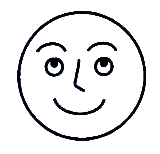 ?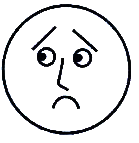 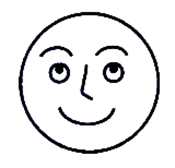 